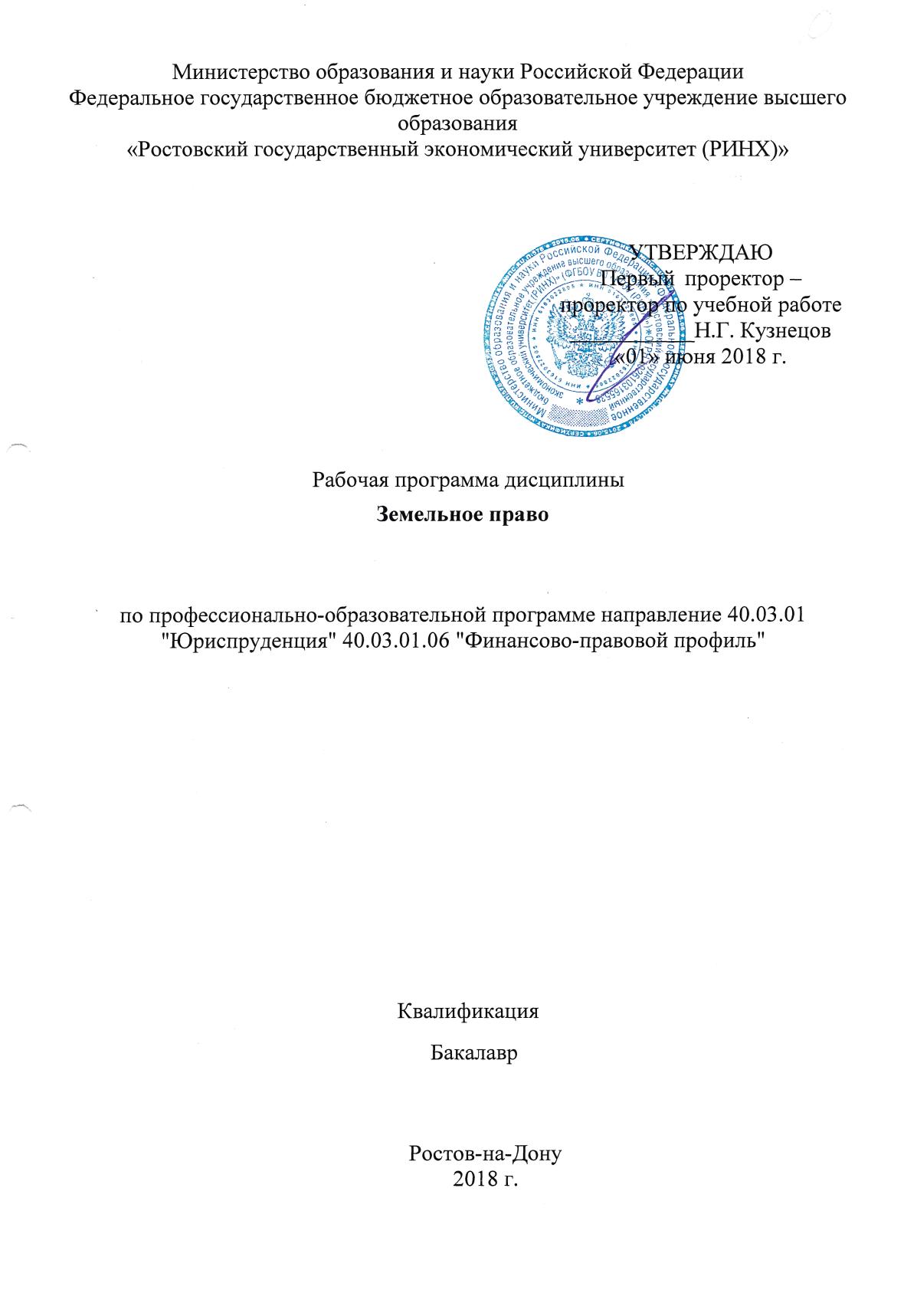 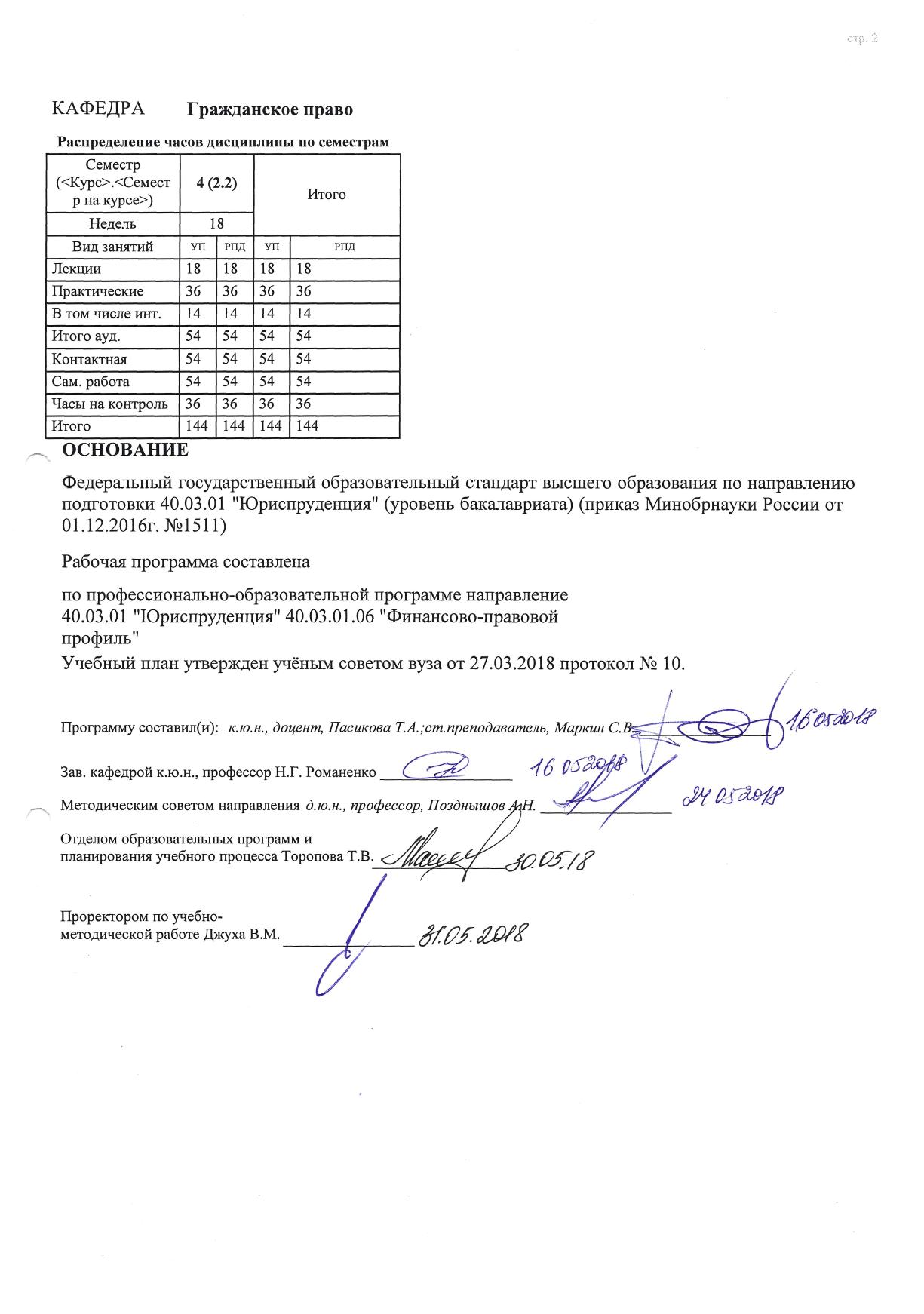 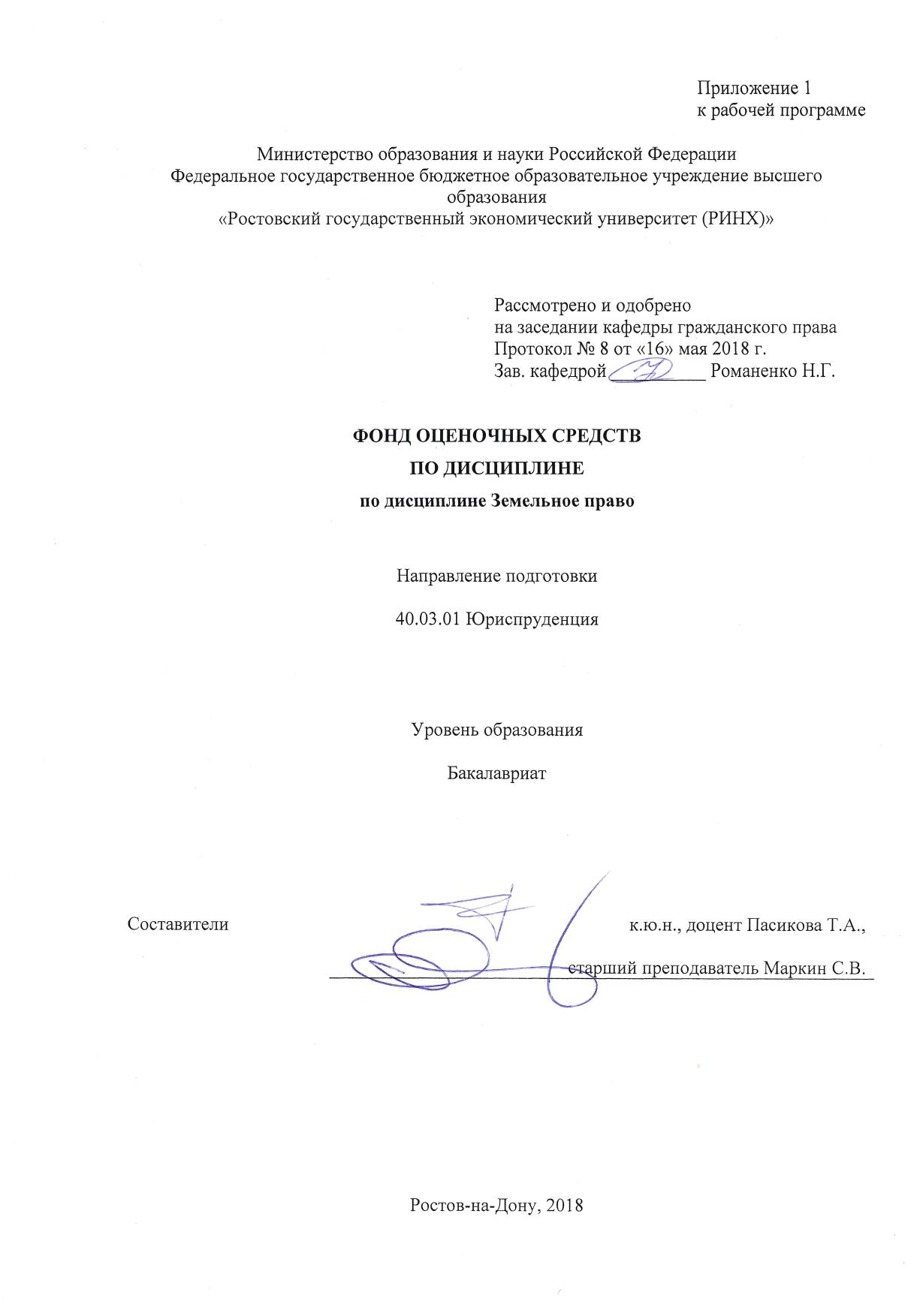 Оглавление1. Перечень компетенций с указанием этапов их формирования в процессе освоения образовательной программы	32. Описание показателей и критериев оценивания компетенций на различных этапах их формирования, описание шкал оценивания	33. Типовые контрольные задания или иные материалы, необходимые для оценки знаний, умений, навыков и (или) опыта деятельности, характеризующих этапы формирования компетенций в процессе освоения образовательной программы	114. Методические материалы, определяющие процедуры оценивания знаний, умений, навыков и (или) опыта деятельности, характеризующих этапы формирования компетенций	211. Перечень компетенций с указанием этапов их формирования в процессе освоения образовательной программыПеречень компетенций указан в п. 3. «Требования к результатам освоения дисциплины» рабочей программы дисциплины. 2. Описание показателей и критериев оценивания компетенций на различных этапах их формирования, описание шкал оценивания 2.1. Показатели и критерии оценивания компетенций: 2.2 Шкалы оценивания: Текущий контроль успеваемости и промежуточная аттестация осуществляется в рамках накопительной балльно-рейтинговой системы в 100-балльной шкале.Формой проверки знаний студентов по дисциплине является зачет. Определение уровня знаний на зачете осуществляется на основе принципов объективности, справедливости, всестороннего анализа уровня знаний студентов и предполагает соблюдение ряда условий, обеспечивающих эффективность оценочной процедуры, среди которых можно выделить:- знание фактического учебно-программного материала по дисциплине, в том числе знание (освоение) обязательной литературы, нормативно-правовых актов, судебной практики;- наличие логики в структуре ответа студента, готовность к дискуссии и аргументации своего ответа; - уровень самостоятельного мышления студента с элементами творческого подхода к изложению материала.Оценка «зачтено» (50-100 баллов):- изложенный материал фактически верен, наличие глубоких исчерпывающих знаний в объеме пройденной программы дисциплины в соответствии с поставленными программой курса целями и задачами обучения; правильные, уверенные действия по применению полученных знаний на практике, грамотное и логически стройное изложение материала при ответе, усвоение основной и знакомство с дополнительной литературой;- наличие твердых и достаточно полных знаний в объеме пройденной программы дисциплины в соответствии с целями обучения, правильные действия по применению знаний на практике, четкое изложение материала, допускаются отдельные логические и стилистические погрешности, обучающийся усвоил основную литературу, рекомендованную в рабочей программе дисциплины;- наличие твердых знаний в объеме пройденного курса в соответствии с целями обучения, изложение ответов с отдельными ошибками, уверенно исправленными после дополнительных вопросов; правильные в целом действия по применению знаний на практике.Оценка «не зачтено» (0-49 баллов):- ответы не связаны с вопросами, наличие грубых ошибок в ответе, непонимание сущности излагаемого вопроса, неумение применять знания на практике, неуверенность и неточность ответов на дополнительные и наводящие вопросы».3. Типовые контрольные задания или иные материалы, необходимые для оценки знаний, умений, навыков и (или) опыта деятельности, характеризующих этапы формирования компетенций в процессе освоения образовательной программыМинистерство образования и науки Российской ФедерацииФедеральное государственное бюджетное образовательное учреждение высшего образования«Ростовский государственный экономический университет (РИНХ)»Юридический факультетКафедра гражданского праваВопросы к зачетупо дисциплине Земельное право (3 курс 6 семестр)1. Земля как объект земельных отношений.2. Земельный участок как объект земельных отношений.3. Состав земель Российской Федерации. Перевод земель из одной категории в другую.4. Понятие земельного права. Земельное право в системе российского права.5. Принципы земельного права.6. Роль земельного права в развитии земельной и аграрной реформы.7. Понятие и виды земельных правоотношений. Основания возникновения, изменения и прекращения земельных правоотношений.8. Земельно-правовые нормы: понятие, виды, особенности.9. Объекты земельных правоотношений.10. Субъекты земельных правоотношений.11. Полномочия РФ, субъектов РФ, органов местного самоуправления по регулированию земельных отношений.12. Понятие и система источников земельного права.13. Понятие и общая характеристика права собственности на землю в Российской Федерации.14. Порядок и принципы разграничения государственной собственности на землю.15. Государственная собственность на землю в Российской Федерации: понятие, виды, объекты, субъекты, содержание.16. Муниципальная собственность на землю: понятие, объекты, содержание, основания возникновения.17. Право собственности на землю граждан и юридических лиц: понятие, объекты, субъекты, содержание, основания возникновения и прекращения.18. Ограничения права собственности на землю. Разрешенное использование земельных участков.19. Понятие и общая характеристика права землепользования. Титул землепользования.20. Право пожизненного наследуемого владения земельным участком.21. Право постоянного бессрочного пользования земельным участком.22. Аренда земельных участков.23. Безвозмездное срочное пользование земельным участком.24. Право ограниченного пользования чужим земельным участком (сервитут). Виды сервитута.Публичный сервитут.25. Основания возникновения прав на земельные участки.26. Приватизация земельных участков.27. Сделки с земельными участками. Оборот земельных участков.28. Купля-продажа земельных участков.29. Ипотека (залог) земельных участков.30. Наследование земельных участков.31. Возникновение прав на земельные участки из актов государственных органов и органов местного самоуправления.32. Предоставление земельных участков.33. Порядок предоставления земельных участков для строительства.34. Предоставление земельных участков гражданам для целей, не связанных со строительством. 35. Формирование земельного участка.36. Приобретение прав на земельные участки на торгах.37. Оформление прав на используемые земельные участки при отсутствии правоустанавливающих документов.38. Государственная регистрация прав на земельные участки и сделок с ними.39. Прекращение прав на земельные участки. Изъятие земельных участков.40. Изъятие (выкуп) земель для государственных и муниципальных нужд.41. Принудительное прекращение прав на земельные участки.42. Возмещение убытков собственникам земли, землевладельцам, землепользователям и арендаторам при изъятии земель или ином ограничении прав и потерь сельскохозяйственного производства.43. Права и обязанности собственников земель, землевладельцев, землепользователей и арендаторов.44. Защита и гарантии прав собственников земель, землевладельцев, землепользователей и арендаторов.45. Понятие и общая характеристика государственного управления использованием и охраной земель.46. Органы, осуществляющие государственное управление использованием и охраной земель и их компетенция.47. Основные функции государственного управления использованием и охраной земель.48. Зонирование территорий. Виды зонирования.49. Землеустройство. Виды землеустройства.50. Землеустроительный процесс.51. Государственный учет земель.52. Государственный кадастр недвижимости.53. Состав сведений государственного кадастра недвижимости.54. Государственный кадастровый учет.55. Контроль за использованием и охраной земель: понятие, виды, содержание.56. Государственный контроль за использованием и охраной земель.57. Мониторинг земель.58. Правовая охрана земель.59. Рекультивация земель.60. Консервация деградированных и нарушенных земель.61. Разрешение земельных споров.62. Юридическая ответственность за нарушения земельного законодательства: понятие, виды, основания.63. Уголовная ответственность за нарушения земельного законодательства.64. Административная ответственность за нарушения земельного законодательства.65. Самовольное занятие земель.66. Возмещение вреда, причиненного нарушением земельного законодательства.67. Плата за землю.68. Правовой режим земель сельскохозяйственного назначения. Оборот сельскохозяйственных земель.69. Правовой режим земель крестьянских (фермерских) и личных подсобных хозяйств.70. Правовой режим земель, предоставленных для ведения садоводства, огородничества, сенокошения и выпаса скота.71. Правовой режим земель поселений.72. Правовой режим земель пригородной зоны.73. Правовой режим земель, предоставленных для жилищного, дачного и гаражного строительства, предпринимательской деятельности. Разрешение на строительство.74. Правовой режим земель промышленности. Санитарно-защитные зоны.75. Правовой режим земель транспорта.76. Правовой режим земель связи, радиовещания, телевидения, информатики.77. Правовой режим земель энергетики.78. Правовой режим земель для обеспечения космической деятельности.79. Правовой режим земель обороны и безопасности.80. Правовой режим земель лесного фонда.81. Правовой режим земель водного фонда.82. Правовой режим земель особо охраняемых природных территорий.83. Правовой режим земель лечебно-оздоровительных местностей и курортов.84. Правовой режим земель рекреационного назначения.85. Правовой режим земель историко-культурного назначения.86. Правовой режим территорий традиционного природопользования. 87. Земли запаса.Критерии оценивания:Оценка «зачтено» (50-100 баллов), если:- изложенный материал фактически верен, наличие глубоких исчерпывающих знаний в объеме пройденной программы дисциплины в соответствии с поставленными программой курса целями и задачами обучения; правильные, уверенные действия по применению полученных знаний на практике, грамотное и логически стройное изложение материала при ответе, усвоение основной и знакомство с дополнительной литературой;- наличие твердых и достаточно полных знаний в объеме пройденной программы дисциплины в соответствии с целями обучения, правильные действия по применению знаний на практике, четкое изложение материала, допускаются отдельные логические и стилистические погрешности, обучающийся усвоил основную литературу, рекомендованную в рабочей программе дисциплины;- наличие твердых знаний в объеме пройденного курса в соответствии с целями обучения, изложение ответов с отдельными ошибками, уверенно исправленными после дополнительных вопросов; правильные в целом действия по применению знаний на практике;Оценка «не зачтено» (0-49 баллов):- ответы не связаны с вопросами, наличие грубых ошибок в ответе, непонимание сущности излагаемого вопроса, неумение применять знания на практике, неуверенность и неточность ответов на дополнительные и наводящие вопросы».Министерство образования и науки Российской ФедерацииФедеральное государственное бюджетное образовательное учреждение высшего образования«Ростовский государственный экономический университет (РИНХ)»Юридический факультетКафедра гражданского праваТесты письменныепо дисциплине Земельное право1. В соответствии со ст. 11.1 ЗК РФ земельным участком является:0 часть земной поверхности, границы которой определены в соответствии с федеральными законами.0 территория с обозначенными на местности границами;0 часть земли, в отношении которой осуществляется фактическое использование.2. К объектам земельных отношений ЗК РФ относит:0 только землю как природный объект и природный ресурс;0 только земельные участки и их части;0 все вышеперечисленные объекты.3. Для того, что бы стать объектом земельных правоотношений в настоящее время земельный участок должен:0 иметь четко обозначенные на местности границы;0 пройти государственный кадастровый учет;0 находиться в собственности частных лиц;4. В соответствии с ЗК РФ земельные участки могут образовываться:0 при разделе, объединении, перераспределении или выделе из земельных участков, а также из земель, находящихся в государственной или муниципальной собственности;0 только при разделе и объединении земельных участков;0 только при разделе, объединении, перераспределении или выделе из земельных участков частной собственности.5. Земельные участки, из которых образуются другие земельные участки, прекращают свое существование:0 с момента фактического возникновения новых земельных участков;0 с даты государственной регистрации права собственности и иных вещных прав на все образуемые из них земельные участки;0 с даты государственной регистрации прекращения существования земельного участка.6. Иностранные юридические и физические лица, а также лица без гражданства в настоящее время:0  не могут являться участниками земельных отношений в РФ;0  участвуют в земельных отношениях  в РФ наравне с российскими субъектами без ограничений;0 участвуют в земельных отношениях в РФ наравне с российскими субъектами, кроме случаев, установленных ФЗ и международными договорами РФ;7. Землепользователями в соответствии с ЗК РФ признаются:0 только лица, владеющие и пользующиеся земельными участками на праве постоянного (бессрочного) пользования;0 лица, владеющие и пользующиеся земельными участками на праве постоянного (бессрочного) пользования или на праве безвозмездного срочного пользования;0 лица, владеющие и пользующиеся земельными участками на праве постоянного (бессрочного) пользования, на праве безвозмездного срочного пользования или аренды;8. ЗК РФ закрепляет для собственников земельных участков и лиц, не являющихся собственниками земельных участков:0 одинаковый перечень обязанностей;0 различные обязанности;0 не закрепляет обязанности вообще.9.Права и обязанности для участников земельных отношений определены в ЗК:0исчерпывающим перечнем;0 примерным перечнем;0 не определены вообще.10. Отказ граждан и юридических лиц от осуществления принадлежащих им прав на земельные участки:0 не влечет за собой прекращения их обязанностей;0 влечет за собой прекращения их обязанностей;0 влечет за собой прекращение их обязанностей, только если зарегистрирован в соответствующем органе.11. В соответствии с Конституцией РФ, владение, пользование и распоряжение землей осуществляются их собственниками:0 свободно и без каких-либо ограничений;0 свободно и без ограничений, но только по истечении 5 лет непрерывного владения;0 свободно, если это не наносит ущерба окружающей среде и не нарушает прав и законных интересов иных лиц.12. Отказ от права собственности на земельный участок осуществляется посредством подачи собственником земельного участка заявления о таком отказе: 0 в орган местного самоуправления;0 в орган субъекта РФ, осуществляющий регулирование имущественных отношений;0 в орган, осуществляющий государственную регистрацию прав на недвижимое имущество и сделок с ним.13. Правомочие пользования земельными участками осуществляется:0 собственниками в соответствии со своими потребностями без ограничений, а остальными субъектами – только по целевому назначению;0 всеми участниками земельных отношений в соответствии со своими потребностями без ограничений;0 всеми участниками земельных отношений только в соответствии с целевым назначением земельного участка.14. Земельные участки в настоящее время могут находиться в собственности:0 только государственной;0 только государственной и муниципальной;0 государственной, муниципальной и частной.15. Субъектами частной собственности на землю могут быть:0 только российские физические лица;0 только российские физические и юридические лица;0 и российские и иностранные физические и юридические лица.16. Граждане и юридические лица к приобретению земельных участков в собственность:0 имеют равный доступ;0 граждане имеют приоритет;0 юридические лица имеют приоритет.Критерии оценки тестовых заданий:Министерство образования и науки Российской ФедерацииФедеральное государственное бюджетное образовательное учреждение высшего образования«Ростовский государственный экономический университет (РИНХ)»Юридический факультетКафедра гражданского праваТемы эссе, рефератов, докладов, сообщенийпо дисциплине Земельное право1. Право собственности на землю субъектов РФ: понятие, объекты, субъекты, содержание, основания возникновения и прекращения.2. Ограничения права собственности на землю. Разрешенное использование земельных участков.3. Понятие и общая характеристика права землепользования. Титул землепользования.4. Право пожизненного наследуемого владения земельным участком.5. Право постоянного бессрочного пользования земельным участком.6. Аренда земельных участков.7. Безвозмездное срочное пользование земельным участком.8. Право ограниченного пользования чужим земельным участком (сервитут). Виды сервитута.9. Публичный сервитут.10. Основания возникновения прав на земельные участки.11. Приватизация земельных участков.12. Сделки с земельными участками. Оборот земельных участков.13. Купля-продажа земельных участков.14. Ипотека (залог) земельных участков.15. Наследование земельных участков.16. Возникновение прав на земельные участки из актов государственных органов и органов местного самоуправления.17. Предоставление земельных участков.18. Порядок предоставления земельных участков для строительства.19. Предоставление земельных участков гражданам для целей, не связанных со строительством. 20. Формирование земельного участка.21. Приобретение прав на земельные участки на торгах.22. Оформление прав на используемые земельные участки при отсутствии правоустанавливающих документов.Методические рекомендации по написанию, требования к оформлениюЦелью написания рефератов является:- привитие студентам навыков библиографического поиска необходимой литературы (на бумажных носителях, в электронном виде);- привитие студентам навыков компактного изложения мнения авторов и своего суждения по выбранному вопросу в письменной форме, научно грамотным языком и в хорошем стиле;- приобретение навыка грамотного оформления ссылок на используемые источники, правильного цитирования авторского текста;- выявление и развитие у студентов интереса к определенной научной и практической проблематике с тем, чтобы исследование ее в дальнейшем продолжалось в подготовке и написании курсовых и дипломной работы и дальнейших научных трудах.Основные задачи студента при написании реферата:- с максимальной полнотой использовать литературу по выбранной теме (как рекомендуемую, так и самостоятельно подобранную) для правильного понимания авторской позиции;	- верно (без искажения смысла) передать авторскую позицию в своей работе;	- уяснить для себя и изложить причины своего согласия (несогласия) с тем или иным автором по данной проблеме.Требования к содержанию:- материал, использованный в реферате, должен относиться строго к выбранной теме;- необходимо изложить основные аспекты проблемы не только грамотно, но и в соответствии с той или иной логикой (хронологической, тематической, событийной и др.)- при изложении следует сгруппировать идеи разных авторов по общности точек зрения или по научным школам;- реферат должен заканчиваться подведением итогов проведенной исследовательской работы: содержать краткий анализ-обоснование преимуществ той точки зрения по рассматриваемому вопросу, с которой Вы солидарны.Написанию работы предшествует внимательное изучение студентом рекомендованных источников. Целесообразно делать выписки из нормативных актов, книг, статей, помечать в черновике те страницы и издания, которые наиболее полезны при освещении соответствующих вопросов.В тексте работы при ссылках на нормативный акт должна использоваться последняя редакция документа.Следует иметь в виду, что иногда нормативный материал, используемый в учебниках, пособиях и научной литературе, к моменту подготовки студентом письменной работы оказывается утратившим силу.Недействующие нормативные акты не подлежат использованию, либо упоминаются с соответствующими оговорками.Таким образом, при работе с нормативно-правовой базой студент в первую очередь должен установить, является ли данный нормативно-правовой акт действующим в настоящее время, а также использовать последнюю редакцию документа.В процессе подготовки работы студент должен:а) всесторонне изучить определенную юридическую проблему, ее теоретические и практические аспекты;б) проанализировать научную литературу и нормативно-правовой материал по теме;в) выработать собственное суждение по соответствующей проблеме, отношение к существующим научным позициям, точкам зрения, юридической практике;г) по возможности сформулировать свои предложения по совершению юридической практики и законодательства.Содержание работы должно соответствовать ее теме и плану.Текст реферата делится на три части: введение, основная часть и заключение.	а) Введение - раздел реферата, посвященный постановке проблемы, которая будет рассматриваться и обоснованию выбора темы.б) Основная часть - это звено работы, в котором последовательно раскрывается выбранная тема. Основная часть может быть представлена как цельным текстом, так и разделена на главы. При необходимости текст реферата может дополняться иллюстрациями, таблицами, графиками, но ими не следует «перегружать» текст.в) Заключение - данный раздел реферата должен быть представлен в виде выводов, которые готовятся на основе подготовленного текста. Выводы должны быть краткими и четкими. Также в заключении можно обозначить проблемы, которые «высветились» в ходе работы над рефератом, но не были раскрыты в работе.4. Список источников и литературы. В данном списке называются как те источники, на которые ссылается студент при подготовке реферата, так и все иные, изученные им в связи с его подготовкой. В работе должно быть использовано не менее 7 разных источников. Работа, выполненная с использованием материала, содержащегося в одном научном источнике, является явным плагиатом и не принимается. Оформление списка источников должно соответствовать требованиям, принятым в университете.При использовании в тексте цитат, норм правовых актов, заимствованных таблиц и схем следует руководствоваться правилами оформления сносок и ссылок на соответствующие источники.При цитировании необходимо соблюдать следующие правила:- текст цитаты заключается в кавычки и приводится без изменений, без произвольного сокращения цитируемого фрагмента (пропуск слов, предложений или абзацев допускается, если не влечет искажения всего фрагмента, и обозначается многоточием, которое ставится на месте пропуска) и без искажения смысла;- каждая цитата должна сопровождаться ссылкой на источник, библиографическое описание которого должно приводиться в соответствии с предъявляемыми требованиями.Сноски имеют постраничную нумерацию, то есть первая сноска на каждой странице нумеруется цифрой 1. Печатание сносок с использованием сквозной нумерации в конце работы не допускается.Заимствование текста без ссылки на источник цитирования, т.е. плагиат, не допускается и является основанием для направления работы на доработку.Текст работы набирается на компьютере в текстовом редакторе «Microsoft Word»: стиль шрифта «Times New Roman», размер: «14», через 1,5 интервала, отступ абзаца – 1см (по линейке табуляции), с выравниванием «по ширине», в том числе и при оформлении списков и наименований вопросов и параграфов. Распечатывается с одной стороны листа формата А4. Каждая страница должна быть оформлена с четким соблюдением размера полей: слева - 30 мм, сверху - 20 мм, справа - 10 мм, снизу - 20 мм.Заголовки параграфов, пунктов печатаются шрифтом с выделением «жирный», с выравниванием «по ширине» и с отступом абзаца указанного размера по первой строке.Точка в конце заголовка не ставится. Заголовки «введение», «заключение», «список использованных источников» печатаются с выравниванием «по центру».В тексте работы запрещается использовать выделение «жирный» (кроме указанных заголовков), а также шрифт другого стиля.В работе используется сквозная нумерация страниц. Титульный лист считается первым, но не нумеруется. Нумерация страниц начинается с третьего листа работы – введения. Номера страниц проставляются в правом верхнем углу.Работа должна быть выполнена грамотно и аккуратно, с обязательным соблюдением рекомендуемых правил и требований. Не допускаются произвольные сокращения слов, исправления и зачеркивания. Грамматические и стилистические ошибки снижают уровень оценки работы. Нарушение правил оформления работы является основанием для направления работы на доработку.Критерии оценки:Оценку «зачтено» рекомендуется выставлять:– если обучающийся в полном объеме усвоил материал, принимает активное участие в обсуждении доклада, при обсуждении исчерпывающе раскрыл теоретическое содержание заданного вопроса, не затруднялся с ответом на дополнительные вопросы преподавателя, умеет самостоятельно анализировать, обобщать и последовательно, логично, аргументированно излагать материал, не допуская ошибок. – если обучающийся показал знание по дискуссионному вопросу, правильно, по существу и последовательно изложил содержание вопроса, владеет основными умениями и навыками, при ответе не допустил существенных ошибок и неточностей. Оценку «незачтено» рекомендуется выставлять, если обучающийся при ответе на дискуссионный вопрос допустил существенные ошибки, не смог ответить на большинство дополнительных вопросов или отказался отвечать.4. Методические материалы, определяющие процедуры оценивания знаний, умений, навыков и (или) опыта деятельности, характеризующих этапы формирования компетенцийПроцедуры оценивания включают в себя текущий контроль и промежуточную аттестацию.Текущий контроль успеваемости и промежуточная аттестация осуществляется в рамках накопительной балльно-рейтинговой системы в 100-балльной шкале с использованием оценочных средств, представленных в п. 3 данного приложения. Результаты текущего контроля доводятся до сведения студентов до промежуточной аттестации.Согласно п. 4.7 Положения об организации учебного процесса в Ростовском государственном экономическом университете (РИНХ) с использованием зачетных единиц (кредитов) и балльно-рейтинговой системы «Студент считается аттестованным по дисциплине, если его оценка за семестр не менее 50 баллов (суммарно по контрольным точкам). При этом студенту выставляется семестровая оценка в 100-балльной шкале, характеризующей качество освоения студентом знаний, умений и компетенций по данной дисциплине». При этом оценке «зачтено» соответствует количество баллов от 50 до 100; «незачтено» – 0-49 баллов.В течение семестра студент может набрать максимально 100 баллов, которые можно заработать следующим образом:1) баллы по практическим занятиям начисляются за активную работу из расчета: активная работа на 1 семинарском занятии – максимально 1 балл;2) баллы за самостоятельную работу начисляются за:- подготовку реферата (объем не менее 10 страниц, оформление в соответствии с утвержденными на Юридическом факультете методическими рекомендациями), с использованием монографий, научных статей из периодических изданий (не менее 5 источников) – 1 балл (по контрольной точке однократно);- подготовку и устное изложение доклада на практическом занятии (объем не менее 10 страниц, оформление в соответствии с утвержденными на Юридическом факультете методическими рекомендациями), с использованием монографий, научных статей из периодических изданий (не менее 5 источников) – 2 балла (по контрольной точке однократно);- участие в студенческих научно-практических конференциях с докладом по тематике изучаемой дисциплины – 12 баллов;- участие в проектах, поддержанных грантами государственных органов, научных фондов (по тематике изучаемой дисциплины) – 25 баллов;- участие в работах по выполнению договорных научно-исследовательских работ вуза (по тематике изучаемой дисциплины) – 15 баллов;- участие в конкурсе студенческих научных работ (по тематике изучаемой дисциплины) – 12 баллов;- участие в конкурсе студенческих научных работ при условии награждения представленной работы, выполненной по тематике изучаемой дисциплины, призовыми местами (1, 2, 3 место) на международных, региональных и внутривузовских конкурсах, олимпиадах – 25 баллов;- участие в студенческих межвузовских, внутривузовских викторинах, олимпиадах по тематике изучаемой дисциплины – 7 баллов;- публикация научной статьи по тематике изучаемой дисциплины – 12 баллов;- публикация научной статьи на иностранном языке по тематике изучаемой дисциплины – 17 баллов;- участие в деловой (ролевой) игре по тематике изучаемой дисциплины – 5 баллов;3) тестирование предполагает выполнение письменных контрольных работ (тестов) по каждому модулю.Промежуточная аттестация проводится в форме зачета. Зачет проводится по расписанию по окончании теоретического обучения до начала экзаменационной сессии. Количество вопросов в билете – 2. Объявление результатов производится в день зачета. Результаты аттестации заносятся в зачетную ведомость и зачетную книжку студента. Студенты, не прошедшие промежуточную аттестацию по графику сессии, должны ликвидировать задолженность в установленном порядке. 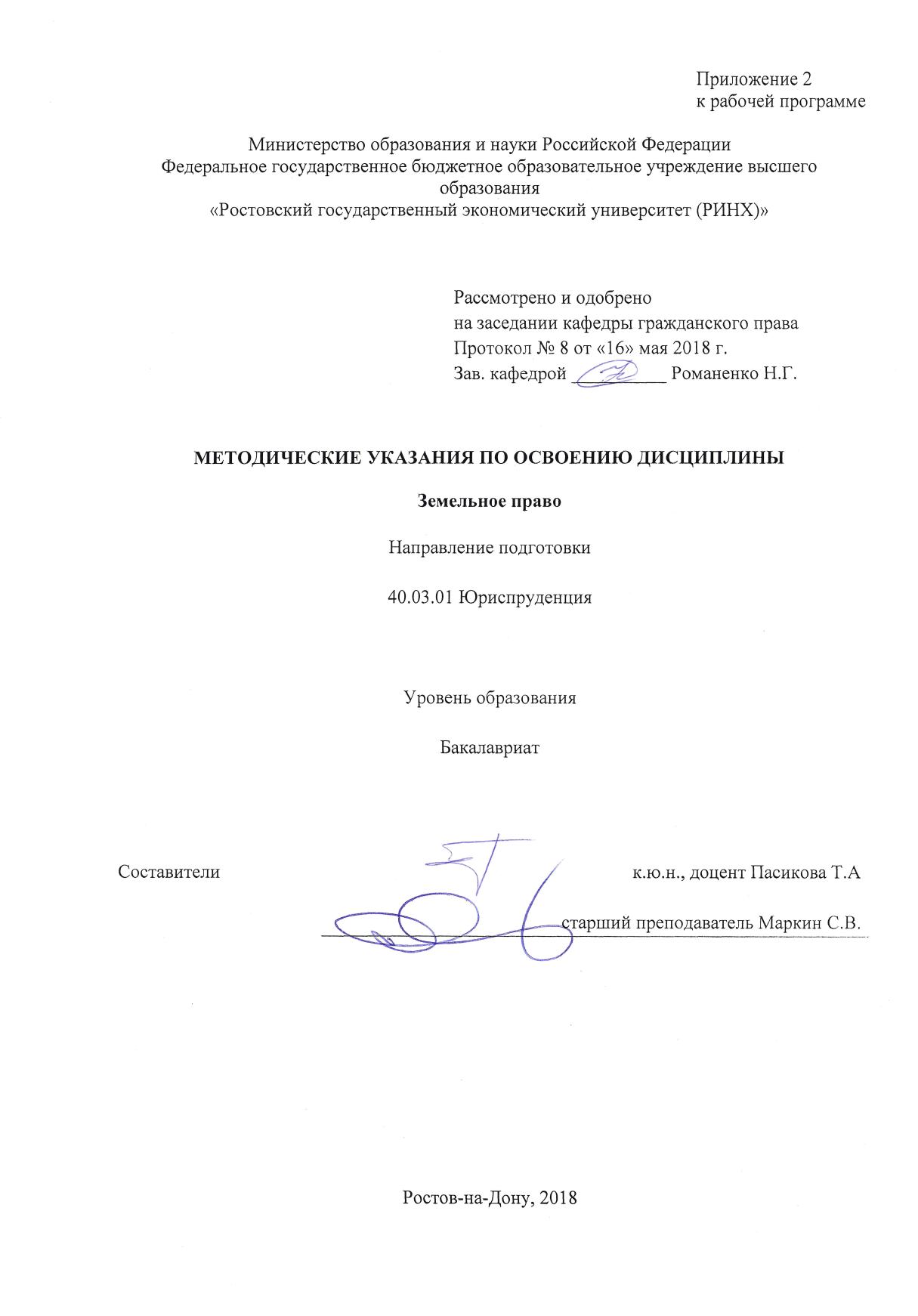 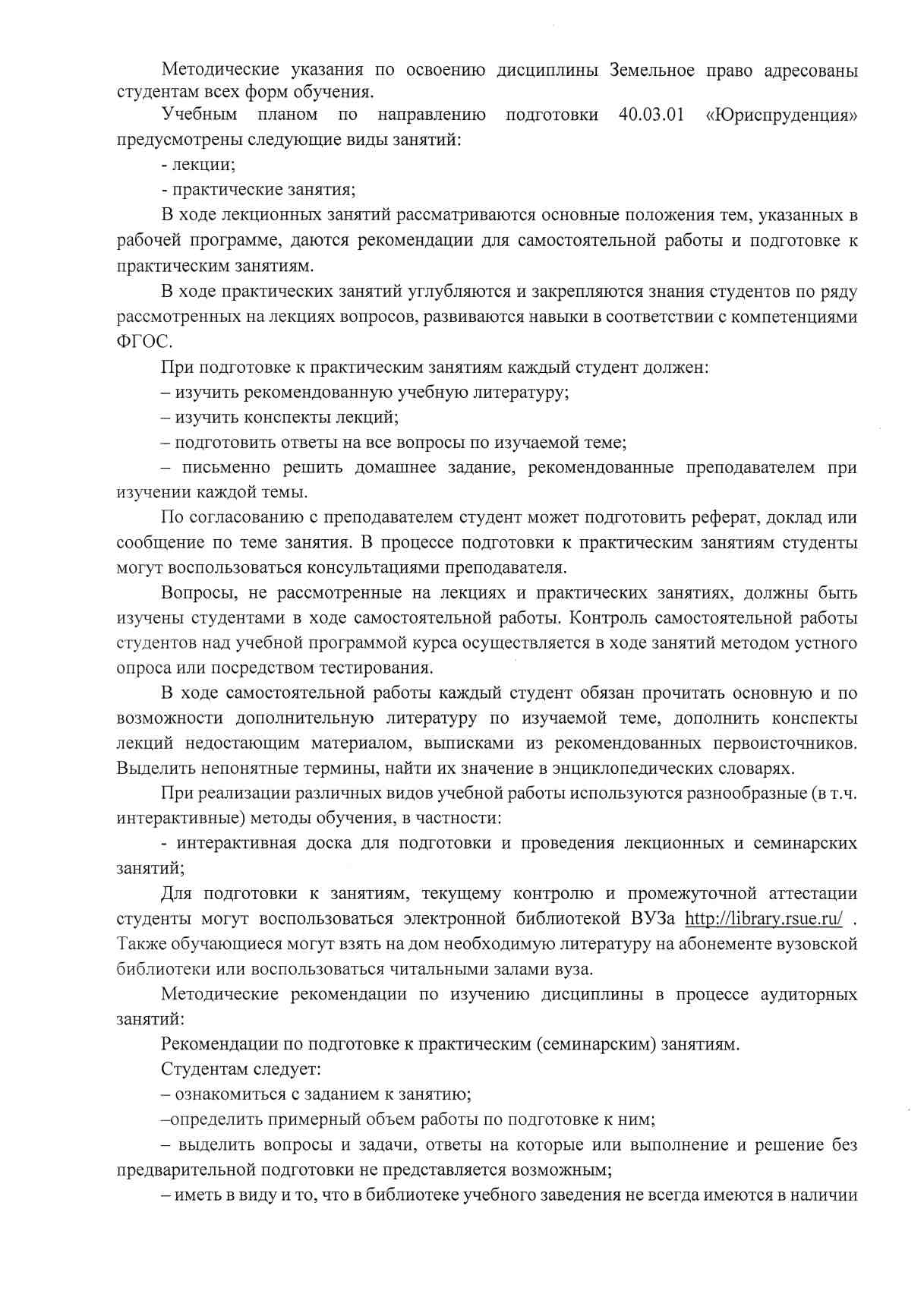 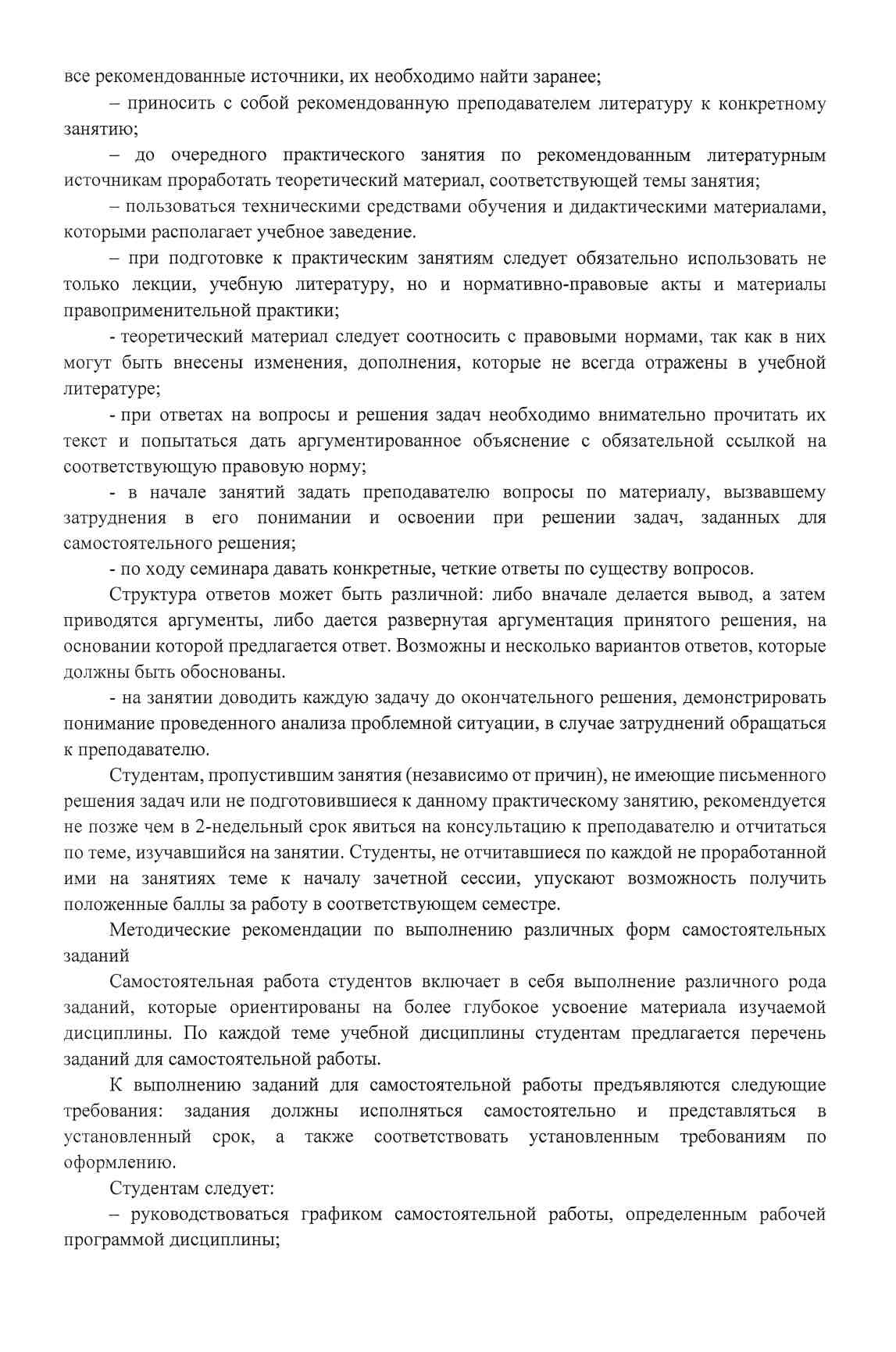 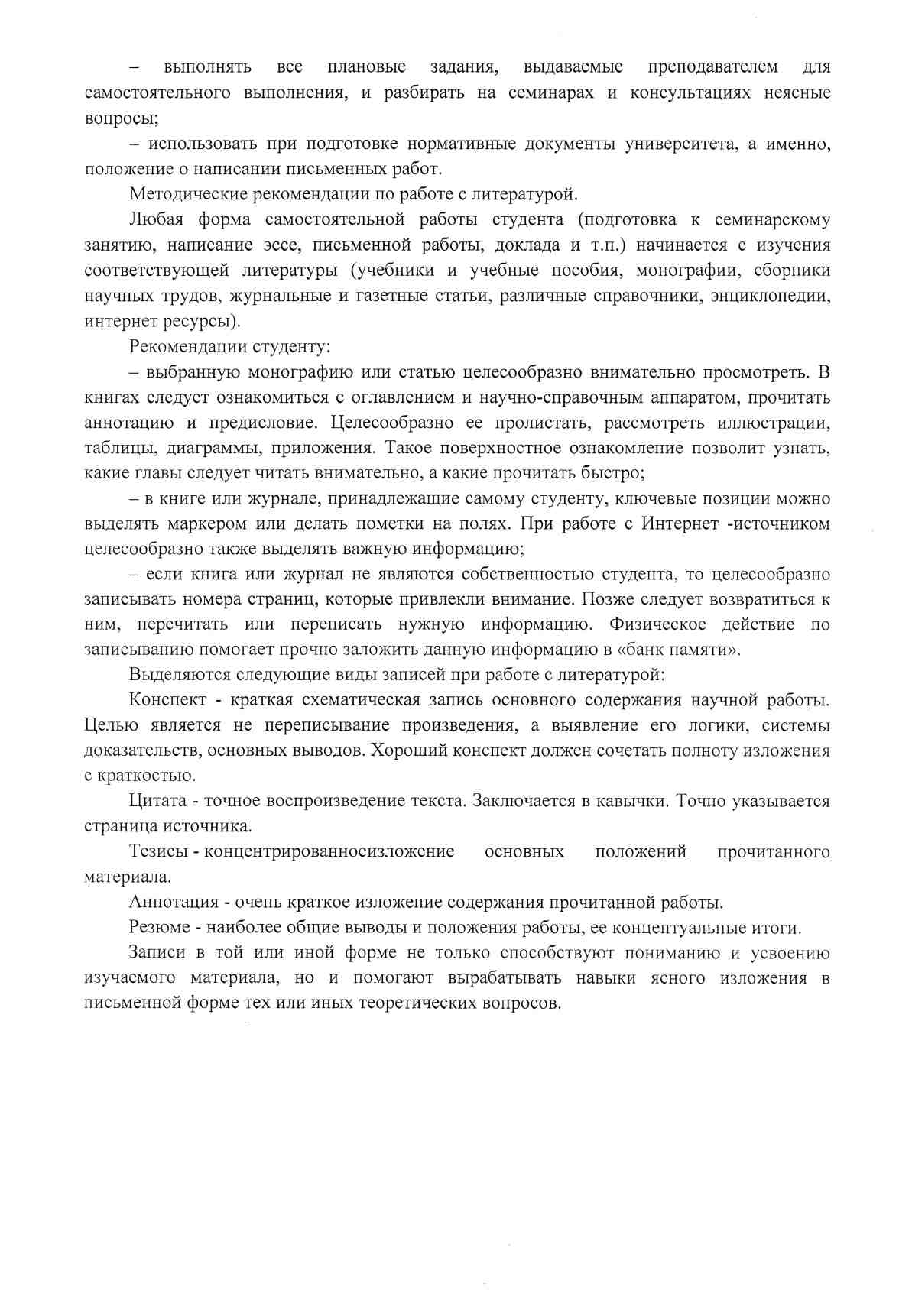 1. ЦЕЛИ ОСВОЕНИЯ ДИСЦИПЛИНЫ1. ЦЕЛИ ОСВОЕНИЯ ДИСЦИПЛИНЫ1. ЦЕЛИ ОСВОЕНИЯ ДИСЦИПЛИНЫ1.1Цели освоения дисциплины: формирование компетенций, необходимых для освоения студентами основ науки и отрасли земельного права, овладение навыками применения в практической деятельности нормативно-правовых актов, регулирующих земельные отношения и принятия решений в точном соответствии с законом.Цели освоения дисциплины: формирование компетенций, необходимых для освоения студентами основ науки и отрасли земельного права, овладение навыками применения в практической деятельности нормативно-правовых актов, регулирующих земельные отношения и принятия решений в точном соответствии с законом.1.2Задачи: познание студентами основных положений, сущности и содержания основных юридических понятий, категорий и институтов земельного права;изучение и выработка навыков применения, толкования и анализа нормативно- правовых актов, являющихся источниками земельного права;овладение навыками разграничения правомерного и антикоррупционного поведения в конкретной ситуации, анализа нормативно-правовых актов земельного законодательства, в том числе на предмет выявления коррупционной составляющей.Задачи: познание студентами основных положений, сущности и содержания основных юридических понятий, категорий и институтов земельного права;изучение и выработка навыков применения, толкования и анализа нормативно- правовых актов, являющихся источниками земельного права;овладение навыками разграничения правомерного и антикоррупционного поведения в конкретной ситуации, анализа нормативно-правовых актов земельного законодательства, в том числе на предмет выявления коррупционной составляющей.2. МЕСТО ДИСЦИПЛИНЫ В СТРУКТУРЕ ОБРАЗОВАТЕЛЬНОЙ ПРОГРАММЫ2. МЕСТО ДИСЦИПЛИНЫ В СТРУКТУРЕ ОБРАЗОВАТЕЛЬНОЙ ПРОГРАММЫ2. МЕСТО ДИСЦИПЛИНЫ В СТРУКТУРЕ ОБРАЗОВАТЕЛЬНОЙ ПРОГРАММЫЦикл (раздел) ООП:Цикл (раздел) ООП:Б1.Б2.1Требования к предварительной подготовке обучающегося:Требования к предварительной подготовке обучающегося:2.1.1Необходимым условием для успешного освоения дисциплины являются навыки, знания и умения, полученные в результате изучения дисциплин:Необходимым условием для успешного освоения дисциплины являются навыки, знания и умения, полученные в результате изучения дисциплин:2.1.2Гражданское правоГражданское право2.1.3Законодательная техника (нормография)Законодательная техника (нормография)2.1.4Муниципальное правоМуниципальное право2.1.5Административно-процессуальное правоАдминистративно-процессуальное право2.1.6Административное правоАдминистративное право2.1.7Конституционное правоКонституционное право2.1.8Введение в специальностьВведение в специальность2.1.9Теория государства и праваТеория государства и права2.1.10Римское правоРимское право2.2Дисциплины и практики, для которых освоение данной дисциплины (модуля) необходимо как предшествующее:Дисциплины и практики, для которых освоение данной дисциплины (модуля) необходимо как предшествующее:2.2.1Гражданский процессГражданский процесс2.2.2Арбитражный процессАрбитражный процесс2.2.3Налоговое правоНалоговое право2.2.4Экологическое правоЭкологическое право3. ТРЕБОВАНИЯ К РЕЗУЛЬТАТАМ ОСВОЕНИЯ ДИСЦИПЛИНЫ3. ТРЕБОВАНИЯ К РЕЗУЛЬТАТАМ ОСВОЕНИЯ ДИСЦИПЛИНЫ3. ТРЕБОВАНИЯ К РЕЗУЛЬТАТАМ ОСВОЕНИЯ ДИСЦИПЛИНЫОПК-1:      способностью соблюдать законодательство Российской Федерации, в том числе Конституцию Российской Федерации, федеральные конституционные законы и федеральные законы, а также общепризнанные принципы, нормы международного права и международные договоры Российской ФедерацииОПК-1:      способностью соблюдать законодательство Российской Федерации, в том числе Конституцию Российской Федерации, федеральные конституционные законы и федеральные законы, а также общепризнанные принципы, нормы международного права и международные договоры Российской ФедерацииОПК-1:      способностью соблюдать законодательство Российской Федерации, в том числе Конституцию Российской Федерации, федеральные конституционные законы и федеральные законы, а также общепризнанные принципы, нормы международного права и международные договоры Российской ФедерацииЗнать:Знать:Знать:основные российские правовые акты в сфере земельных отношенийосновные российские правовые акты в сфере земельных отношенийосновные российские правовые акты в сфере земельных отношенийУметь:Уметь:Уметь:применять нормы российского законодательства, регулирующего земельные отношения (предоставление и изъятие земельных участков, правовые последствия)применять нормы российского законодательства, регулирующего земельные отношения (предоставление и изъятие земельных участков, правовые последствия)применять нормы российского законодательства, регулирующего земельные отношения (предоставление и изъятие земельных участков, правовые последствия)Владеть:Владеть:Владеть:навыками применения норм материального права при составлении юридических документов в сфере земельных отношенийнавыками применения норм материального права при составлении юридических документов в сфере земельных отношенийнавыками применения норм материального права при составлении юридических документов в сфере земельных отношенийПК-3: способностью обеспечивать соблюдение законодательства Российской Федерации субъектами праваПК-3: способностью обеспечивать соблюдение законодательства Российской Федерации субъектами праваПК-3: способностью обеспечивать соблюдение законодательства Российской Федерации субъектами праваЗнать:Знать:Знать:основные понятие земельного праваосновные понятие земельного праваосновные понятие земельного праваУметь:Уметь:Уметь:юридически граммотно применять правовые нормы в области земельного праваюридически граммотно применять правовые нормы в области земельного праваюридически граммотно применять правовые нормы в области земельного праваВладеть:Владеть:Владеть:навыками работы с Земельным кодексом Российской Федерациинавыками работы с Земельным кодексом Российской Федерациинавыками работы с Земельным кодексом Российской ФедерацииПК-4: способностью принимать решения и совершать юридические действия в точном соответствии с законодательством Российской ФедерацииПК-4: способностью принимать решения и совершать юридические действия в точном соответствии с законодательством Российской ФедерацииПК-4: способностью принимать решения и совершать юридические действия в точном соответствии с законодательством Российской ФедерацииЗнать:Знать:Знать:содержание основных юридических понятий земельного правасодержание основных юридических понятий земельного правасодержание основных юридических понятий земельного праваУметь:Уметь:Уметь:УП: 40.03.01.06_1.plxУП: 40.03.01.06_1.plxУП: 40.03.01.06_1.plxстр. 5совершать юридические действия в точном соответствии с закономсовершать юридические действия в точном соответствии с закономсовершать юридические действия в точном соответствии с закономсовершать юридические действия в точном соответствии с закономсовершать юридические действия в точном соответствии с закономсовершать юридические действия в точном соответствии с закономсовершать юридические действия в точном соответствии с закономсовершать юридические действия в точном соответствии с закономсовершать юридические действия в точном соответствии с закономсовершать юридические действия в точном соответствии с закономВладеть:Владеть:Владеть:Владеть:Владеть:Владеть:Владеть:Владеть:Владеть:Владеть:навыками анализа правовых норм в области земельного праванавыками анализа правовых норм в области земельного праванавыками анализа правовых норм в области земельного праванавыками анализа правовых норм в области земельного праванавыками анализа правовых норм в области земельного праванавыками анализа правовых норм в области земельного праванавыками анализа правовых норм в области земельного праванавыками анализа правовых норм в области земельного праванавыками анализа правовых норм в области земельного праванавыками анализа правовых норм в области земельного праваПК-5: способностью применять нормативные правовые акты, реализовывать нормы материального и процессуального права в профессиональной деятельностиПК-5: способностью применять нормативные правовые акты, реализовывать нормы материального и процессуального права в профессиональной деятельностиПК-5: способностью применять нормативные правовые акты, реализовывать нормы материального и процессуального права в профессиональной деятельностиПК-5: способностью применять нормативные правовые акты, реализовывать нормы материального и процессуального права в профессиональной деятельностиПК-5: способностью применять нормативные правовые акты, реализовывать нормы материального и процессуального права в профессиональной деятельностиПК-5: способностью применять нормативные правовые акты, реализовывать нормы материального и процессуального права в профессиональной деятельностиПК-5: способностью применять нормативные правовые акты, реализовывать нормы материального и процессуального права в профессиональной деятельностиПК-5: способностью применять нормативные правовые акты, реализовывать нормы материального и процессуального права в профессиональной деятельностиПК-5: способностью применять нормативные правовые акты, реализовывать нормы материального и процессуального права в профессиональной деятельностиПК-5: способностью применять нормативные правовые акты, реализовывать нормы материального и процессуального права в профессиональной деятельностиЗнать:Знать:Знать:Знать:Знать:Знать:Знать:Знать:Знать:Знать:сущность основных правовых актов в сфере земельных отношенийсущность основных правовых актов в сфере земельных отношенийсущность основных правовых актов в сфере земельных отношенийсущность основных правовых актов в сфере земельных отношенийсущность основных правовых актов в сфере земельных отношенийсущность основных правовых актов в сфере земельных отношенийсущность основных правовых актов в сфере земельных отношенийсущность основных правовых актов в сфере земельных отношенийсущность основных правовых актов в сфере земельных отношенийсущность основных правовых актов в сфере земельных отношенийУметь:Уметь:Уметь:Уметь:Уметь:Уметь:Уметь:Уметь:Уметь:Уметь:раскрывать содержание, сопоставлять и правильно применять материальные и процессуальные нормы в земельном правераскрывать содержание, сопоставлять и правильно применять материальные и процессуальные нормы в земельном правераскрывать содержание, сопоставлять и правильно применять материальные и процессуальные нормы в земельном правераскрывать содержание, сопоставлять и правильно применять материальные и процессуальные нормы в земельном правераскрывать содержание, сопоставлять и правильно применять материальные и процессуальные нормы в земельном правераскрывать содержание, сопоставлять и правильно применять материальные и процессуальные нормы в земельном правераскрывать содержание, сопоставлять и правильно применять материальные и процессуальные нормы в земельном правераскрывать содержание, сопоставлять и правильно применять материальные и процессуальные нормы в земельном правераскрывать содержание, сопоставлять и правильно применять материальные и процессуальные нормы в земельном правераскрывать содержание, сопоставлять и правильно применять материальные и процессуальные нормы в земельном правеВладеть:Владеть:Владеть:Владеть:Владеть:Владеть:Владеть:Владеть:Владеть:Владеть:навыками анализа различных юридических фактов в земельном правенавыками анализа различных юридических фактов в земельном правенавыками анализа различных юридических фактов в земельном правенавыками анализа различных юридических фактов в земельном правенавыками анализа различных юридических фактов в земельном правенавыками анализа различных юридических фактов в земельном правенавыками анализа различных юридических фактов в земельном правенавыками анализа различных юридических фактов в земельном правенавыками анализа различных юридических фактов в земельном правенавыками анализа различных юридических фактов в земельном правеПК-6: способностью юридически правильно квалифицировать факты и обстоятельстваПК-6: способностью юридически правильно квалифицировать факты и обстоятельстваПК-6: способностью юридически правильно квалифицировать факты и обстоятельстваПК-6: способностью юридически правильно квалифицировать факты и обстоятельстваПК-6: способностью юридически правильно квалифицировать факты и обстоятельстваПК-6: способностью юридически правильно квалифицировать факты и обстоятельстваПК-6: способностью юридически правильно квалифицировать факты и обстоятельстваПК-6: способностью юридически правильно квалифицировать факты и обстоятельстваПК-6: способностью юридически правильно квалифицировать факты и обстоятельстваПК-6: способностью юридически правильно квалифицировать факты и обстоятельстваЗнать:Знать:Знать:Знать:Знать:Знать:Знать:Знать:Знать:Знать:совокупность мыслительных приемов, подчиненных законам логического мышления, правила построения логических силлогизмов, законы тождества, противоречия, исключения третьего, достаточного основания; технико-юридические приемы установления фактических обстоятельств в сложившейся социальной ситуации; понятие, признаки и виды юридических фактов в земельном правесовокупность мыслительных приемов, подчиненных законам логического мышления, правила построения логических силлогизмов, законы тождества, противоречия, исключения третьего, достаточного основания; технико-юридические приемы установления фактических обстоятельств в сложившейся социальной ситуации; понятие, признаки и виды юридических фактов в земельном правесовокупность мыслительных приемов, подчиненных законам логического мышления, правила построения логических силлогизмов, законы тождества, противоречия, исключения третьего, достаточного основания; технико-юридические приемы установления фактических обстоятельств в сложившейся социальной ситуации; понятие, признаки и виды юридических фактов в земельном правесовокупность мыслительных приемов, подчиненных законам логического мышления, правила построения логических силлогизмов, законы тождества, противоречия, исключения третьего, достаточного основания; технико-юридические приемы установления фактических обстоятельств в сложившейся социальной ситуации; понятие, признаки и виды юридических фактов в земельном правесовокупность мыслительных приемов, подчиненных законам логического мышления, правила построения логических силлогизмов, законы тождества, противоречия, исключения третьего, достаточного основания; технико-юридические приемы установления фактических обстоятельств в сложившейся социальной ситуации; понятие, признаки и виды юридических фактов в земельном правесовокупность мыслительных приемов, подчиненных законам логического мышления, правила построения логических силлогизмов, законы тождества, противоречия, исключения третьего, достаточного основания; технико-юридические приемы установления фактических обстоятельств в сложившейся социальной ситуации; понятие, признаки и виды юридических фактов в земельном правесовокупность мыслительных приемов, подчиненных законам логического мышления, правила построения логических силлогизмов, законы тождества, противоречия, исключения третьего, достаточного основания; технико-юридические приемы установления фактических обстоятельств в сложившейся социальной ситуации; понятие, признаки и виды юридических фактов в земельном правесовокупность мыслительных приемов, подчиненных законам логического мышления, правила построения логических силлогизмов, законы тождества, противоречия, исключения третьего, достаточного основания; технико-юридические приемы установления фактических обстоятельств в сложившейся социальной ситуации; понятие, признаки и виды юридических фактов в земельном правесовокупность мыслительных приемов, подчиненных законам логического мышления, правила построения логических силлогизмов, законы тождества, противоречия, исключения третьего, достаточного основания; технико-юридические приемы установления фактических обстоятельств в сложившейся социальной ситуации; понятие, признаки и виды юридических фактов в земельном правесовокупность мыслительных приемов, подчиненных законам логического мышления, правила построения логических силлогизмов, законы тождества, противоречия, исключения третьего, достаточного основания; технико-юридические приемы установления фактических обстоятельств в сложившейся социальной ситуации; понятие, признаки и виды юридических фактов в земельном правеУметь:Уметь:Уметь:Уметь:Уметь:Уметь:Уметь:Уметь:Уметь:Уметь:устанавливать соответствие или несоответствие признаков реального фактического обстоятельства признакам земельных правоотношений; определять юридическую природу конкретных фактических обстоятельствустанавливать соответствие или несоответствие признаков реального фактического обстоятельства признакам земельных правоотношений; определять юридическую природу конкретных фактических обстоятельствустанавливать соответствие или несоответствие признаков реального фактического обстоятельства признакам земельных правоотношений; определять юридическую природу конкретных фактических обстоятельствустанавливать соответствие или несоответствие признаков реального фактического обстоятельства признакам земельных правоотношений; определять юридическую природу конкретных фактических обстоятельствустанавливать соответствие или несоответствие признаков реального фактического обстоятельства признакам земельных правоотношений; определять юридическую природу конкретных фактических обстоятельствустанавливать соответствие или несоответствие признаков реального фактического обстоятельства признакам земельных правоотношений; определять юридическую природу конкретных фактических обстоятельствустанавливать соответствие или несоответствие признаков реального фактического обстоятельства признакам земельных правоотношений; определять юридическую природу конкретных фактических обстоятельствустанавливать соответствие или несоответствие признаков реального фактического обстоятельства признакам земельных правоотношений; определять юридическую природу конкретных фактических обстоятельствустанавливать соответствие или несоответствие признаков реального фактического обстоятельства признакам земельных правоотношений; определять юридическую природу конкретных фактических обстоятельствустанавливать соответствие или несоответствие признаков реального фактического обстоятельства признакам земельных правоотношений; определять юридическую природу конкретных фактических обстоятельствВладеть:Владеть:Владеть:Владеть:Владеть:Владеть:Владеть:Владеть:Владеть:Владеть:навыками определения круга фактов, необходимых для решения дела,  которые могут войти в сферу применения права; навыками сбора и фиксации фактов, выступающих доказательствами по делу, с помощью установленных юридических средств, доступными способами в установленных законом формах и порядкенавыками определения круга фактов, необходимых для решения дела,  которые могут войти в сферу применения права; навыками сбора и фиксации фактов, выступающих доказательствами по делу, с помощью установленных юридических средств, доступными способами в установленных законом формах и порядкенавыками определения круга фактов, необходимых для решения дела,  которые могут войти в сферу применения права; навыками сбора и фиксации фактов, выступающих доказательствами по делу, с помощью установленных юридических средств, доступными способами в установленных законом формах и порядкенавыками определения круга фактов, необходимых для решения дела,  которые могут войти в сферу применения права; навыками сбора и фиксации фактов, выступающих доказательствами по делу, с помощью установленных юридических средств, доступными способами в установленных законом формах и порядкенавыками определения круга фактов, необходимых для решения дела,  которые могут войти в сферу применения права; навыками сбора и фиксации фактов, выступающих доказательствами по делу, с помощью установленных юридических средств, доступными способами в установленных законом формах и порядкенавыками определения круга фактов, необходимых для решения дела,  которые могут войти в сферу применения права; навыками сбора и фиксации фактов, выступающих доказательствами по делу, с помощью установленных юридических средств, доступными способами в установленных законом формах и порядкенавыками определения круга фактов, необходимых для решения дела,  которые могут войти в сферу применения права; навыками сбора и фиксации фактов, выступающих доказательствами по делу, с помощью установленных юридических средств, доступными способами в установленных законом формах и порядкенавыками определения круга фактов, необходимых для решения дела,  которые могут войти в сферу применения права; навыками сбора и фиксации фактов, выступающих доказательствами по делу, с помощью установленных юридических средств, доступными способами в установленных законом формах и порядкенавыками определения круга фактов, необходимых для решения дела,  которые могут войти в сферу применения права; навыками сбора и фиксации фактов, выступающих доказательствами по делу, с помощью установленных юридических средств, доступными способами в установленных законом формах и порядкенавыками определения круга фактов, необходимых для решения дела,  которые могут войти в сферу применения права; навыками сбора и фиксации фактов, выступающих доказательствами по делу, с помощью установленных юридических средств, доступными способами в установленных законом формах и порядкеПК-16: способностью давать квалифицированные юридические заключения и консультации в конкретных видах юридической деятельностиПК-16: способностью давать квалифицированные юридические заключения и консультации в конкретных видах юридической деятельностиПК-16: способностью давать квалифицированные юридические заключения и консультации в конкретных видах юридической деятельностиПК-16: способностью давать квалифицированные юридические заключения и консультации в конкретных видах юридической деятельностиПК-16: способностью давать квалифицированные юридические заключения и консультации в конкретных видах юридической деятельностиПК-16: способностью давать квалифицированные юридические заключения и консультации в конкретных видах юридической деятельностиПК-16: способностью давать квалифицированные юридические заключения и консультации в конкретных видах юридической деятельностиПК-16: способностью давать квалифицированные юридические заключения и консультации в конкретных видах юридической деятельностиПК-16: способностью давать квалифицированные юридические заключения и консультации в конкретных видах юридической деятельностиПК-16: способностью давать квалифицированные юридические заключения и консультации в конкретных видах юридической деятельностиЗнать:Знать:Знать:Знать:Знать:Знать:Знать:Знать:Знать:Знать:особенности профессиональной деятельности юриста в сфере земельных правоотношений, особенности правового статуса субъектов земельных  правоотношений,действующее законодательство РФ, международно-правовые нормы, нормативно- правовые акты, регулирующие общественные отношения в сфере земельных правоотношений, основные положения и категории земельного праваособенности профессиональной деятельности юриста в сфере земельных правоотношений, особенности правового статуса субъектов земельных  правоотношений,действующее законодательство РФ, международно-правовые нормы, нормативно- правовые акты, регулирующие общественные отношения в сфере земельных правоотношений, основные положения и категории земельного праваособенности профессиональной деятельности юриста в сфере земельных правоотношений, особенности правового статуса субъектов земельных  правоотношений,действующее законодательство РФ, международно-правовые нормы, нормативно- правовые акты, регулирующие общественные отношения в сфере земельных правоотношений, основные положения и категории земельного праваособенности профессиональной деятельности юриста в сфере земельных правоотношений, особенности правового статуса субъектов земельных  правоотношений,действующее законодательство РФ, международно-правовые нормы, нормативно- правовые акты, регулирующие общественные отношения в сфере земельных правоотношений, основные положения и категории земельного праваособенности профессиональной деятельности юриста в сфере земельных правоотношений, особенности правового статуса субъектов земельных  правоотношений,действующее законодательство РФ, международно-правовые нормы, нормативно- правовые акты, регулирующие общественные отношения в сфере земельных правоотношений, основные положения и категории земельного праваособенности профессиональной деятельности юриста в сфере земельных правоотношений, особенности правового статуса субъектов земельных  правоотношений,действующее законодательство РФ, международно-правовые нормы, нормативно- правовые акты, регулирующие общественные отношения в сфере земельных правоотношений, основные положения и категории земельного праваособенности профессиональной деятельности юриста в сфере земельных правоотношений, особенности правового статуса субъектов земельных  правоотношений,действующее законодательство РФ, международно-правовые нормы, нормативно- правовые акты, регулирующие общественные отношения в сфере земельных правоотношений, основные положения и категории земельного праваособенности профессиональной деятельности юриста в сфере земельных правоотношений, особенности правового статуса субъектов земельных  правоотношений,действующее законодательство РФ, международно-правовые нормы, нормативно- правовые акты, регулирующие общественные отношения в сфере земельных правоотношений, основные положения и категории земельного праваособенности профессиональной деятельности юриста в сфере земельных правоотношений, особенности правового статуса субъектов земельных  правоотношений,действующее законодательство РФ, международно-правовые нормы, нормативно- правовые акты, регулирующие общественные отношения в сфере земельных правоотношений, основные положения и категории земельного праваособенности профессиональной деятельности юриста в сфере земельных правоотношений, особенности правового статуса субъектов земельных  правоотношений,действующее законодательство РФ, международно-правовые нормы, нормативно- правовые акты, регулирующие общественные отношения в сфере земельных правоотношений, основные положения и категории земельного праваУметь:Уметь:Уметь:Уметь:Уметь:Уметь:Уметь:Уметь:Уметь:Уметь:определять общую структуру заключения, собирать, систематизировать материалы и аргументы, выбирать и использовать необходимые  средства юридической техники, под руководством преподавателя проектировать и составлять юридические заключения по отдельным правовым вопросам в сфере земельных  правоотношений, определять юридическую природу конкретных фактических обстоятельствопределять общую структуру заключения, собирать, систематизировать материалы и аргументы, выбирать и использовать необходимые  средства юридической техники, под руководством преподавателя проектировать и составлять юридические заключения по отдельным правовым вопросам в сфере земельных  правоотношений, определять юридическую природу конкретных фактических обстоятельствопределять общую структуру заключения, собирать, систематизировать материалы и аргументы, выбирать и использовать необходимые  средства юридической техники, под руководством преподавателя проектировать и составлять юридические заключения по отдельным правовым вопросам в сфере земельных  правоотношений, определять юридическую природу конкретных фактических обстоятельствопределять общую структуру заключения, собирать, систематизировать материалы и аргументы, выбирать и использовать необходимые  средства юридической техники, под руководством преподавателя проектировать и составлять юридические заключения по отдельным правовым вопросам в сфере земельных  правоотношений, определять юридическую природу конкретных фактических обстоятельствопределять общую структуру заключения, собирать, систематизировать материалы и аргументы, выбирать и использовать необходимые  средства юридической техники, под руководством преподавателя проектировать и составлять юридические заключения по отдельным правовым вопросам в сфере земельных  правоотношений, определять юридическую природу конкретных фактических обстоятельствопределять общую структуру заключения, собирать, систематизировать материалы и аргументы, выбирать и использовать необходимые  средства юридической техники, под руководством преподавателя проектировать и составлять юридические заключения по отдельным правовым вопросам в сфере земельных  правоотношений, определять юридическую природу конкретных фактических обстоятельствопределять общую структуру заключения, собирать, систематизировать материалы и аргументы, выбирать и использовать необходимые  средства юридической техники, под руководством преподавателя проектировать и составлять юридические заключения по отдельным правовым вопросам в сфере земельных  правоотношений, определять юридическую природу конкретных фактических обстоятельствопределять общую структуру заключения, собирать, систематизировать материалы и аргументы, выбирать и использовать необходимые  средства юридической техники, под руководством преподавателя проектировать и составлять юридические заключения по отдельным правовым вопросам в сфере земельных  правоотношений, определять юридическую природу конкретных фактических обстоятельствопределять общую структуру заключения, собирать, систематизировать материалы и аргументы, выбирать и использовать необходимые  средства юридической техники, под руководством преподавателя проектировать и составлять юридические заключения по отдельным правовым вопросам в сфере земельных  правоотношений, определять юридическую природу конкретных фактических обстоятельствопределять общую структуру заключения, собирать, систематизировать материалы и аргументы, выбирать и использовать необходимые  средства юридической техники, под руководством преподавателя проектировать и составлять юридические заключения по отдельным правовым вопросам в сфере земельных  правоотношений, определять юридическую природу конкретных фактических обстоятельствВладеть:Владеть:Владеть:Владеть:Владеть:Владеть:Владеть:Владеть:Владеть:Владеть:юридической терминологией, навыками поиска необходимой информации, выбора правовой нормы, правовой позиции при формировании аргументации в содержании правового заключенияюридической терминологией, навыками поиска необходимой информации, выбора правовой нормы, правовой позиции при формировании аргументации в содержании правового заключенияюридической терминологией, навыками поиска необходимой информации, выбора правовой нормы, правовой позиции при формировании аргументации в содержании правового заключенияюридической терминологией, навыками поиска необходимой информации, выбора правовой нормы, правовой позиции при формировании аргументации в содержании правового заключенияюридической терминологией, навыками поиска необходимой информации, выбора правовой нормы, правовой позиции при формировании аргументации в содержании правового заключенияюридической терминологией, навыками поиска необходимой информации, выбора правовой нормы, правовой позиции при формировании аргументации в содержании правового заключенияюридической терминологией, навыками поиска необходимой информации, выбора правовой нормы, правовой позиции при формировании аргументации в содержании правового заключенияюридической терминологией, навыками поиска необходимой информации, выбора правовой нормы, правовой позиции при формировании аргументации в содержании правового заключенияюридической терминологией, навыками поиска необходимой информации, выбора правовой нормы, правовой позиции при формировании аргументации в содержании правового заключенияюридической терминологией, навыками поиска необходимой информации, выбора правовой нормы, правовой позиции при формировании аргументации в содержании правового заключения4. СТРУКТУРА И СОДЕРЖАНИЕ ДИСЦИПЛИНЫ (МОДУЛЯ)4. СТРУКТУРА И СОДЕРЖАНИЕ ДИСЦИПЛИНЫ (МОДУЛЯ)4. СТРУКТУРА И СОДЕРЖАНИЕ ДИСЦИПЛИНЫ (МОДУЛЯ)4. СТРУКТУРА И СОДЕРЖАНИЕ ДИСЦИПЛИНЫ (МОДУЛЯ)4. СТРУКТУРА И СОДЕРЖАНИЕ ДИСЦИПЛИНЫ (МОДУЛЯ)4. СТРУКТУРА И СОДЕРЖАНИЕ ДИСЦИПЛИНЫ (МОДУЛЯ)4. СТРУКТУРА И СОДЕРЖАНИЕ ДИСЦИПЛИНЫ (МОДУЛЯ)4. СТРУКТУРА И СОДЕРЖАНИЕ ДИСЦИПЛИНЫ (МОДУЛЯ)4. СТРУКТУРА И СОДЕРЖАНИЕ ДИСЦИПЛИНЫ (МОДУЛЯ)4. СТРУКТУРА И СОДЕРЖАНИЕ ДИСЦИПЛИНЫ (МОДУЛЯ)Код занятияНаименование разделов и тем /вид занятия/Семестр / КурсСеместр / КурсЧасовКомпетен-цииЛитератураИнтер акт.ПримечаниеПримечаниеРаздел 1. «Основные положения земельного права»1.1Тема 1.1 «Земельное право, как отрасль российского права»1. Значение земель и их состояние.2. Понятие, предмет и метод земельного права.3. Система земельного права.4. Соотношение земельного права с другими отраслями российского права (конституционным, гражданским, административным и др.)/Лек/444ОПК-1 ПК- 3 ПК-4 ПК- 5Л1.1 Л1.2 Л2.1 Л3.1 Л3.2Э2 Э3 Э4 Э5 Э6 Э7 Э80УП: 40.03.01.06_1.plxУП: 40.03.01.06_1.plxУП: 40.03.01.06_1.plxстр. 61.2Тема 1.2 «Принципы земельного права»1. Понятие и значение принципов земельного права.2. Общеправовые принципы земельного права.3. Характеристика отраслевых принципов земельного права. /Лек/442ОПК-1 ПК- 3 ПК-4 ПК- 5Л1.1 Л1.2 Л2.1 Л3.1 Л3.2Э2 Э3 Э4 Э5 Э6 Э7 Э801.3Тема 1.1. «История земельных правоотношений в России»1.Основные этапы формирования земельных отношений в России и их правовое регулирование.2. История земельного права России до1917 г. Сословное землевладение и землепользование. Аграрная реформа 1861 года и ее значение. Аграрная реформа 1906 г. (реформа П.А. Столыпина) и ее значение.3. Земельное право России с 1917 г. по 1990 г. Основные принципы построения земельных отношений в Советской России. Кодификация земельного законодательства.4. Основные экономические и социальные предпосылки современной земельной реформы. Направления земельной реформы. Основные изменения, произошедшие в земельных правоотношениях, в содержании прав на землю и правовом положении субъектов земельных отношений./Пр/442ОПК-1 ПК- 3 ПК-4 ПК- 5Л1.1 Л1.2 Л2.1 Л3.1 Л3.2Э1 Э2 Э3 Э4 Э5 Э6 Э7 Э801.4Тема 1.2. «Источники земельного права»1. Понятие и виды источников земельного права.2. Федеральный закон как источник земельного права.3.Подзаконные акты исполнительных органов государственной власти.4. Нормативные правовые акты субъектов РФ.5. Нормативные правовые акты органов местного самоуправления как источники земельного права.6. Роль судебной и арбитражной практики в земельном праве. Значение принципов права, правового обычая в земельном праве.7. Проблемы кодификации и систематизации нормативных актов земельного законодательства./Пр/442ОПК-1 ПК- 3 ПК-4 ПК- 5 ПК-6 ПК- 16Л1.1 Л1.2 Л2.1 Л3.1 Л3.2Э1 Э2 Э3 Э4 Э5 Э6 Э7 Э80УП: 40.03.01.06_1.plxУП: 40.03.01.06_1.plxУП: 40.03.01.06_1.plxстр. 71.5Тема 1.3: «Земельные правоотношения. Участники земельных правоотношений»1. Понятие, классификация, структура земельных правоотношений.2. Участники земельных правоотношений.3. Объекты земельных правоотношений.4. Земельный участок как объект земельных правоотношений. Делимые и неделимые земельные участки.5. Образование земельных участков.6. Искусственные земельные участки.7. Основания возникновения, изменения и прекращения земельных правоотношений./Пр/442ОПК-1 ПК- 3 ПК-4 ПК- 5 ПК-6 ПК- 16Л1.1 Л1.2 Л2.1 Л3.1 Л3.2Э1 Э2 Э3 Э4 Э5 Э6 Э7 Э801.6Тема 1.1 «Земельное право, как отрасль российского права»1. Проблемы правового регулирования земельных отношений в современных условиях.2. Роль земли в общественных отношениях.3. Понятие целевого использования земель. Правовое значение категорий земель.4. Правовое регулирования назначения и изменение категории земель.5. Система земельного права. Институты общей и особенной части земельного права.6. Роль и место земельного права в системе отраслей права Российской Федерации.7. Земельное право, как отрасль права, как наука и как учебная дисциплина.8. Земельно-правовые нормы./Ср/444ОПК-1 ПК- 3 ПК-4 ПК- 5 ПК-6 ПК- 16Л1.1 Л1.2 Л2.1 Л3.1 Л3.2Э1 Э2 Э3 Э4 Э5 Э6 Э7 Э801.7Тема 1.2. «Источники земельного права»1.  Проблема соотношения гражданско- правовых и земельно-правовых норм в регулировании земельных отношений.2. Региональное земельное законодательство.3. Муниципальное земельное законодательство./Ср/444ОПК-1 ПК- 3 ПК-4 ПК- 5 ПК-6 ПК- 16Л1.1 Л1.2 Л2.1 Л3.1 Л3.2Э1 Э2 Э3 Э4 Э5 Э6 Э7 Э801.8Тема 1.3: «Земельные правоотношения. Участники земельных правоотношений»1. Российская Федерация как участник земельных правоотношений.2. Субъекты Российской Федерации как участники земельных правоотношений.3. Муниципальные образования как субъекты земельных правоотношений./Ср/444ОПК-1 ПК- 3 ПК-4 ПК- 5 ПК-6 ПК- 16Л1.1 Л1.2 Л2.1 Л3.1 Л3.2Э1 Э2 Э3 Э4 Э5 Э6 Э7 Э80Раздел 2. «Правовое регулирование гражданского оборота земель»УП: 40.03.01.06_1.plxУП: 40.03.01.06_1.plxУП: 40.03.01.06_1.plxстр. 82.1Тема 2.1 «Вещные и обязательственные права на землю»1. Право постоянного (бессрочного) пользования земельным участком2. Право пожизненного наследуемого владения земельным участком.3. Земельный сервитут.4. Аренда земельного участка.5. Безвозмездное срочное пользование земельным участком./Лек/442ОПК-1 ПК- 3 ПК-4 ПК- 5 ПК-6 ПК- 16Л1.1 Л1.2 Л2.1 Л3.1 Л3.2Э1 Э2 Э3 Э4 Э5 Э6 Э7 Э822.2Тема 2.1 «Право собственности на землю»1. Формы собственности на землю. Право публичной собственности на землю.2. Земли, отнесенные к собственности РФ.3. Земли, отнесенные к собственности субъектов РФ.4. Земли, отнесенные к муниципальной собственности.5. Частная собственность на землю. Земельные участки, которые не могут находиться в частной собственности, в том числе не подлежат приватизации.6. Виды частной собственности на землю. Общая долевая и общая совместная собственность на землю.7. Содержание права собственности на землю./Пр/442ОПК-1 ПК- 3 ПК-4 ПК- 5 ПК-6 ПК- 16Л1.1 Л1.2 Л2.1 Л3.1 Л3.2Э1 Э2 Э3 Э4 Э5 Э6 Э7 Э802.3Тема 2.2. «Вещные и обязательственные права на землю»1. Право постоянного (бессрочного) пользования земельным участком2. Право пожизненного наследуемого владения земельным участком.3. Земельный сервитут.4. Аренда земельного участка.5. Безвозмездное срочное пользование земельным участком./Пр/442ОПК-1 ПК- 3 ПК-4 ПК- 5 ПК-6 ПК- 16Л1.1 Л1.2 Л2.1 Л3.1 Л3.2Э1 Э2 Э3 Э4 Э5 Э6 Э7 Э802.4Тема 2.3. «Основания возникновения и прекращения права собственности и иных прав на землю»1. Виды оснований возникновения права собственности на землю.2. Приватизация как основание возникновения права собственности на землю.3. Предоставление земельных участков, находящихся в государственной или муниципальной собственности.4. Общая характеристика оснований прекращения права собственности на землю.5. Изъятие земельных участков для государственных или муниципальных нужд.6. Реквизиция земельного участка.7. Порядок отказа от права на земельный участок./Пр/444ОПК-1 ПК- 3 ПК-4 ПК- 5 ПК-6 ПК- 16Л1.1 Л1.2 Л2.1 Л3.1 Л3.2Э1 Э2 Э3 Э4 Э5 Э6 Э7 Э82УП: 40.03.01.06_1.plxУП: 40.03.01.06_1.plxУП: 40.03.01.06_1.plxстр. 92.5Тема 2.4. «Сделки с землей»1. Договор купли-продажи земельного участка.2. Договор дарения земельного участка.3. Договор мены земельного участка.4. Ипотека (залог) земельного участка.5. Наследование земельного участка./Пр/442ОПК-1 ПК- 3 ПК-4 ПК- 5 ПК-6 ПК- 16Л1.1 Л1.2 Л2.1 Л3.1 Л3.2Э1 Э2 Э3 Э4 Э5 Э6 Э7 Э822.6Тема 2.5. «Защита прав на землю и рассмотрение земельных споров»1. Признание и гарантии земельных прав.2. Восстановление нарушенного права на земельный участок.3. Признание недействительным акта публичной власти.4. Рассмотрение земельных споров./Пр/442ОПК-1 ПК- 3 ПК-4 ПК- 5 ПК-6 ПК- 16Л1.1 Л1.2 Л2.1 Л3.1 Л3.2Э1 Э2 Э3 Э4 Э5 Э6 Э7 Э822.7Тема 2.1 «Право собственности на землю»1. Правовой режим земель, находящихся в собственности РФ.2. Правовой режим земель, находящихся в собственности субъектов РФ.3. Правовой режим земель, находящихся в муниципальной собственности.4. Режим общей долевой собственности земельных участков из земель сельскохозяйственного назначения.5. Общая собственность на земельный участок членов крестьянского (фермерского) хозяйства./Ср/444ОПК-1 ПК- 3 ПК-4 ПК- 5 ПК-6 ПК- 16Л1.1 Л1.2 Л2.1 Л3.1 Л3.2Э1 Э2 Э3 Э4 Э5 Э6 Э7 Э802.8Тема 2.2. «Вещные и обязательственные права на землю»1.Правовое регулирование государственной регистрации вещных прав на землю и сделок с земельными участками.2.  История земельного сервитута в России.3.  Служебные наделы./Ср/444ОПК-1 ПК- 3 ПК-4 ПК- 5 ПК-6 ПК- 16Л1.1 Л1.2 Л2.1 Л3.1 Л3.2Э1 Э2 Э3 Э4 Э5 Э6 Э7 Э802.9Тема 2.3. «Основания возникновения и прекращения права собственности и иных прав на землю»1. Приватизация земли: значение, содержание, субъект и объект приватизации.2. Основания ограничения права собственности на землю. Резервирование земель.3. Принудительное прекращение права собственности на землю: основания и порядок./Ср/444ОПК-1 ПК- 3 ПК-4 ПК- 5 ПК-6 ПК- 16Л1.1 Л1.2 Л2.1 Л3.1 Л3.2Э1 Э2 Э3 Э4 Э5 Э6 Э7 Э80УП: 40.03.01.06_1.plxУП: 40.03.01.06_1.plxУП: 40.03.01.06_1.plxстр. 102.10Тема 2.4. «Сделки с землей»1. Общая характеристика оборота земельного участка с находящейся на ней недвижимостью.2. Правовой режим земель, изъятых из оборота.3. Правовой режим земель, ограниченных в обороте./Ср/444ОПК-1 ПК- 3 ПК-4 ПК- 5 ПК-6 ПК- 16Л1.1 Л1.2 Л2.1 Л3.1 Л3.2Э1 Э2 Э3 Э4 Э5 Э6 Э802.11Тема 2.5. «Защита прав на землю и рассмотрение земельных споров»1. Подведомственность и подсудность дел по земельным спорам.2. Анализ практики рассмотрения судами земельных споров.3. Самозащита прав на землю./Ср/444ОПК-1 ПК- 3 ПК-4 ПК- 5 ПК-6 ПК- 16Л1.1 Л1.2 Л2.1 Л3.1 Л3.2Э1 Э2 Э3 Э4 Э5 Э6 Э7 Э80Раздел 3. «Государственное управление земельным фондом»3.1Тема 3.1. «Организационно-правовой механизм управления в области использования и охраны земель»1. Система государственных органов, уполномоченных в области использования и охраны земель, и их компетенция.2. Государственный земельный контроль (надзор) за использованием земель.3. Муниципальный, общественный и производственный контроль за использованием и охраной земель.4. Государственный мониторинг земель./Лек/442ОПК-1 ПК- 3 ПК-4 ПК- 5 ПК-6 ПК- 16Л1.1 Л1.2 Л2.1 Л3.1 Л3.2Э1 Э2 Э3 Э4 Э5 Э6 Э7 Э803.2Тема 3.2. «Землеустройство и государственный кадастровый учет земельных участков»1. Понятие, цели землеустройства. Государственный фонд данных, полученных в результате землеустройства. Землеустроительная документация.2. Полномочия РФ по организации и проведению землеустройства.3. Кадастровое деление территории РФ.4. Государственный кадастр недвижимости.5. Порядок постановки земельного участка на кадастровый учёт./Лек/442ОПК-1 ПК- 3 ПК-4 ПК- 5 ПК-6 ПК- 16Л1.1 Л1.2 Л2.1 Л3.1 Л3.2Э1 Э2 Э3 Э4 Э5 Э6 Э7 Э80УП: 40.03.01.06_1.plxУП: 40.03.01.06_1.plxУП: 40.03.01.06_1.plxстр. 113.3Тема 3.3. «Правовой механизм охраны земель. Ответственность за правонарушения в области использования и охраны земель»1. Содержание охраны земель.2. Способы охраны земель.3. Понятие и виды юридической ответственности за нарушение законодательства в области использования и охраны земель.4. Административная ответственность за нарушение земельного законодательства.5. Уголовная ответственность за нарушение земельного законодательства.6. Гражданско-правовая ответственность за нарушение земельного законодательства. Порядок и объемы возмещения вреда, причиненного правонарушением./Лек/442ОПК-1 ПК- 3 ПК-4 ПК- 5 ПК-6 ПК- 16Л1.1 Л1.2 Л2.1 Л3.1 Л3.2Э1 Э2 Э3 Э4 Э5 Э6 Э7 Э803.4Тема 3.1. «Земельный контроль»1. Понятие и виды земельного контроля2. Государственный земельный контроль. Порядок проведения проверок.3. Муниципальный земельный контроль.4. Общественный земельный контроль.5. Производственный земельный контроль./Пр/442ОПК-1 ПК- 3 ПК-4 ПК- 5 ПК-6 ПК- 16Л1.1 Л1.2 Л2.1 Л3.1 Л3.2Э1 Э2 Э3 Э4 Э5 Э6 Э7 Э823.5Тема 3.2. «Государственный кадастровый учет земельных участков»1. Кадастровое деление территории РФ.2. Порядок ведения государственного кадастра недвижимости. Сведения, вносимые в государственный кадастр недвижимости.3. Порядок постановки земельного участка на кадастровый учет.4. Основания к приостановлению или к отказу в постановке земельного участка на кадастровый учет.5. Порядок предоставления сведений из государственного кадастра недвижимости./Пр/444ОПК-1 ПК- 3 ПК-4 ПК- 5 ПК-6 ПК- 16Л1.1 Л1.2 Л2.1 Л3.1 Л3.2Э1 Э2 Э3 Э4 Э5 Э6 Э7 Э82УП: 40.03.01.06_1.plxУП: 40.03.01.06_1.plxУП: 40.03.01.06_1.plxстр. 123.6Тема 3.3. «Плата за землю и оценка земли»1. Платность землепользования - как принцип регулирования земельных отношений. Виды земельных платежей.2. Оценка земли. Рыночная, кадастровая, нормативная стоимость земельного участка.3. Земельный налог: место в системе налогов и сборов РФ. Налогоплательщики и основные элементы налогообложения земельного налога. Налоговые льготы по уплате земельного налога.4. Ответственность за неуплату земельного налога.5. Арендная плата. Порядок установления размера и взимания арендной платы./Пр/442ОПК-1 ПК- 3 ПК-4 ПК- 5 ПК-6 ПК- 16Л1.1 Л1.2 Л2.1 Л3.1 Л3.2Э1 Э2 Э3 Э4 Э5 Э6 Э7 Э803.7Тема 3.4 «Правовой механизм охраны земель. Ответственность за правонарушения в области использования и охраны земель»1. Содержание охраны земель.2. Способы охраны земель.3. Понятие и виды юридической ответственности за нарушение законодательства в области использования и охраны земель.4. Административная ответственность за нарушение земельного законодательства.5. Уголовная ответственность за нарушение земельного законодательства.6. Гражданско-правовая ответственность за нарушение земельного законодательства. Порядок и объемы возмещения вреда, причиненного правонарушением./Пр/442ОПК-1 ПК- 3 ПК-4 ПК- 5 ПК-6 ПК- 16Л1.1 Л1.2 Л2.1 Л3.1 Л3.2Э1 Э2 Э3 Э4 Э5 Э6 Э7 Э803.8Тема 3.1. «Организационно-правовой механизм управления в области использования и охраны земель»1. Принципы государственного управления земельным фондом.2. Роль органов местного самоуправления в управлении земельным фондом.3. Полномочия Росимущества по управлению земельным фондом РФ./Ср/444ОПК-1 ПК- 3 ПК-4 ПК- 5 ПК-6 ПК- 16Л1.1 Л1.2 Л2.1 Л3.1 Л3.2Э1 Э2 Э3 Э4 Э5 Э6 Э7 Э803.9Тема 3.2. «Государственный кадастровый учет земельных участков»1. Содержание землеустройства. Землеустроительные действия и землеустроительный процесс.2. Принципы ведения государственного кадастра недвижимости.3. Государственная регистрация прав на земельные участки./Ср/444ОПК-1 ПК- 3 ПК-4 ПК- 5 ПК-6 ПК- 16Л1.1 Л1.2 Л2.1 Л3.1 Л3.2Э1 Э2 Э3 Э4 Э5 Э6 Э7 Э80УП: 40.03.01.06_1.plxУП: 40.03.01.06_1.plxУП: 40.03.01.06_1.plxстр. 133.10Тема 3.3. «Плата за землю и оценка земли»1. Порядок определения кадастровой стоимости земельного участка.2. Порядок установления размера и взимания арендной платы.3. Порядок установления и введения земельного налога./Ср/444ОПК-1 ПК- 3 ПК-4 ПК- 5 ПК-6 ПК- 16Л1.1 Л1.2 Л2.1 Л3.1 Л3.2Э1 Э2 Э3 Э4 Э5 Э6 Э7 Э803.11Тема 3.4 «Правовой механизм охраны земель. Ответственность за правонарушения в области использования и охраны земель»1. Методы стимулирования охраны земель.2.Требования к проектированию и строительству зданий и сооружений, связанные с охраной земель./Ср/442ОПК-1 ПК- 3 ПК-4 ПК- 5 ПК-6 ПК- 16Л1.1 Л1.2 Л2.1 Л3.1 Л3.2Э1 Э2 Э3 Э4 Э5 Э6 Э7 Э80Раздел 4. «Правовой режим отдельных категорий земель»4.1Тема 4.1«Правовой режим земель сельскохозяйственного назначения»1. Понятие, целевое назначение и состав земель сельскохозяйственного назначения.2. Общая характеристика правового режима земель сельскохозяйственного назначения и особенности их использования.3. Особенности правового режима земельных участков, предоставленных гражданам для ведения личного подсобного хозяйства.4. Особенности правового режима земельных участков, предоставленных садоводческим, огородническим и дачным некоммерческим объединениям граждан.5. Особенности правового режима земельных участков, предоставленных для ведения крестьянского (фермерского) хозяйства./Лек/444ОПК-1 ПК- 3 ПК-4 ПК- 5 ПК-6 ПК- 16Л1.1 Л1.2 Л2.1 Л3.1 Л3.2Э1 Э2 Э3 Э4 Э5 Э6 Э7 Э824.2Тема 4.1 «Правовой режим земель промышленности, энергетики, транспорта, иного специального назначения».1. Правовой режим земель промышленности.2. Правовой режим земель транспорта.3. Правовой режим земель обороны и безопасности.4. Правовой режим земель для обеспечения космической деятельности.5. Правовой режим земель энергетики и иного специального назначения./Пр/442ОПК-1 ПК- 3 ПК-4 ПК- 5 ПК-6 ПК- 16Л1.1 Л1.2 Л2.1 Л3.1 Л3.2Э1 Э2 Э3 Э4 Э5 Э6 Э7 Э80УП: 40.03.01.06_1.plxУП: 40.03.01.06_1.plxУП: 40.03.01.06_1.plxстр. 144.3Тема 4.2 «Правовой режим земель особо охраняемых природных территорий и объектов».1. Правовой режим земель природно- заповедного фонда. Земли заповедников, национальных и природных парков, государственных природных заказников, памятников природы, дендрологических парков и ботанических садов.2. Правовой режим земель природоохранного назначения.3. Правовой режим земель лечебно- оздоровительных местностей и курортов.4.  Правовой режим земель рекреационного назначения.5. Правовой режим земель историко- культурного назначения./Пр/442ОПК-1 ПК- 3 ПК-4 ПК- 5 ПК-6 ПК- 16Л1.1 Л1.2 Л2.1 Л3.1 Л3.2Э1 Э2 Э3 Э4 Э5 Э6 Э7 Э804.4Тема 4.3 «Земли лесного фонда, водного фонда, земли запаса»1. Общая характеристика земель лесного фонда. Понятие леса, лесного фонда, участка лесного фонда, древесно -кустарниковой растительности. Группы лесов и категории защитности лесов.2. Государственное управление в области использования и охраны лесов и земель лесного фонда.3. Понятие и состав водного фонда и земель водного фонда.4. Право водопользования и его виды. Права, обязанности, ограничения прав водопользователей./Пр/442ОПК-1 ПК- 3 ПК-4 ПК- 5 ПК-6 ПК- 16Л1.1 Л1.2 Л2.1 Л3.1 Л3.2Э1 Э2 Э3 Э4 Э5 Э6 Э7 Э804.5Тема 4.4 «Правовой режим земель населенных пунктов».1. Понятие и общая характеристика земель населенных пунктов. Границы населенных пунктов.2. Состав земель населенных пунктов и зонирование территорий.3. Правила землепользования и застройки.4. Понятие градостроительного регламента. Виды разрешенного использования земельных участков.5. Пригородные зоны.6. Управление в области использования и охраны земель населенных пунктов./Пр/442ОПК-1 ПК- 3 ПК-4 ПК- 5 ПК-6 ПК- 16Л1.1 Л1.2 Л2.1 Л3.1 Л3.2Э1 Э2 Э3 Э4 Э5 Э6 Э7 Э804.6Тема 4.1«Правовой режим земель сельскохозяйственного назначения»1. Особенности совершения сделок с долями в праве общей собственности на земельный участок из земель сельхозназначения2. Наследование земельных участков из земель сельхозназначения3. Невостребованные земельные доли./Ср/444ОПК-1 ПК- 3 ПК-4 ПК- 5 ПК-6 ПК- 16Л1.1 Л1.2 Л2.1 Л3.1 Л3.2Э1 Э2 Э3 Э4 Э5 Э6 Э7 Э80УП: 40.03.01.06_1.plxУП: 40.03.01.06_1.plxУП: 40.03.01.06_1.plxстр. 154.7Тема 4.2 «Правовой режим земель населенных пунктов».1. Управление землями населенных пунктов. Полномочия государственных органов управления и органов местного самоуправления.2. Общая характеристика правового регулирования застройки земель населенных пунктов. Понятие градостроительных документов. Полномочия органов государственной власти и местного самоуправления в вопросах архитектуры и градостроительства.3. Ограничение деятельности землепользователей в населенных пунктах. Общая характеристика и назначение ограничений./Ср/442ОПК-1 ПК- 3 ПК-4 ПК- 5 ПК-6 ПК- 16Л1.1 Л1.2 Л2.1 Л3.1 Л3.2Э1 Э2 Э3 Э4 Э5 Э6 Э7 Э804.8Тема 4.3 «Правовой режим земель промышленности, энергетики, транспорта, иного специального назначения».1. Особенности правового режима земель, предназначенного для разработки недр.2. Правовой режим земель военного назначения.3. Правовой режим земель, предназначенных для осуществления космической деятельности./Ср/442ОПК-1 ПК- 3 ПК-4 ПК- 5 ПК-6 ПК- 16Л1.1 Л1.2 Л2.1 Л3.1 Л3.2Э1 Э2 Э3 Э4 Э5 Э6 Э7 Э804.9/Экзамен/4436ОПК-1 ПК- 3 ПК-4 ПК- 5 ПК-6 ПК- 16Л1.1 Л1.2 Л2.1 Л3.1 Л3.2Э1 Э2 Э3 Э4 Э5 Э6 Э7 Э805. ФОНД ОЦЕНОЧНЫХ СРЕДСТВ5. ФОНД ОЦЕНОЧНЫХ СРЕДСТВ5. ФОНД ОЦЕНОЧНЫХ СРЕДСТВ5. ФОНД ОЦЕНОЧНЫХ СРЕДСТВ5. ФОНД ОЦЕНОЧНЫХ СРЕДСТВ5. ФОНД ОЦЕНОЧНЫХ СРЕДСТВ5. ФОНД ОЦЕНОЧНЫХ СРЕДСТВ5. ФОНД ОЦЕНОЧНЫХ СРЕДСТВ5. ФОНД ОЦЕНОЧНЫХ СРЕДСТВ5. ФОНД ОЦЕНОЧНЫХ СРЕДСТВ5.1. Фонд оценочных средств для проведения промежуточной аттестации5.1. Фонд оценочных средств для проведения промежуточной аттестации5.1. Фонд оценочных средств для проведения промежуточной аттестации5.1. Фонд оценочных средств для проведения промежуточной аттестации5.1. Фонд оценочных средств для проведения промежуточной аттестации5.1. Фонд оценочных средств для проведения промежуточной аттестации5.1. Фонд оценочных средств для проведения промежуточной аттестации5.1. Фонд оценочных средств для проведения промежуточной аттестации5.1. Фонд оценочных средств для проведения промежуточной аттестации5.1. Фонд оценочных средств для проведения промежуточной аттестацииВопросы к экзамену1. Земля как объект земельных отношений.2. Земельный участок как объект земельных отношений.3. Состав земель Российской Федерации. Перевод земель из одной категории в другую.4. Понятие земельного права. Земельное право в системе российского права.5. Принципы земельного права.6. Роль земельного права в развитии земельной и аграрной реформы.7. Понятие и виды земельных правоотношений. Основания возникновения, изменения и прекращения земельных правоотношений.8. Земельно-правовые нормы: понятие, виды, особенности.9. Объекты земельных правоотношений.10. Субъекты земельных правоотношений.11. Полномочия РФ, субъектов РФ, органов местного самоуправления по регулированию земельных отношений.12. Понятие и система источников земельного права.13. Понятие и общая характеристика права собственности на землю в Российской Федерации.14. Порядок и принципы разграничения государственной собственности на землю.15. Государственная собственность на землю в Российской Федерации: понятие, виды, объекты, субъекты, содержание.16. Муниципальная собственность на землю: понятие, объекты, содержание, основания возникновения.17. Право собственности на землю граждан и юридических лиц: понятие, объекты, субъекты, содержание, основания возникновения и прекращения.18. Ограничения права собственности на землю. Разрешенное использование земельных участков.19. Понятие и общая характеристика права землепользования. Титул землепользования.20. Право пожизненного наследуемого владения земельным участком.21. Право постоянного бессрочного пользования земельным участком.22. Аренда земельных участков.23. Безвозмездное срочное пользование земельным участком.Вопросы к экзамену1. Земля как объект земельных отношений.2. Земельный участок как объект земельных отношений.3. Состав земель Российской Федерации. Перевод земель из одной категории в другую.4. Понятие земельного права. Земельное право в системе российского права.5. Принципы земельного права.6. Роль земельного права в развитии земельной и аграрной реформы.7. Понятие и виды земельных правоотношений. Основания возникновения, изменения и прекращения земельных правоотношений.8. Земельно-правовые нормы: понятие, виды, особенности.9. Объекты земельных правоотношений.10. Субъекты земельных правоотношений.11. Полномочия РФ, субъектов РФ, органов местного самоуправления по регулированию земельных отношений.12. Понятие и система источников земельного права.13. Понятие и общая характеристика права собственности на землю в Российской Федерации.14. Порядок и принципы разграничения государственной собственности на землю.15. Государственная собственность на землю в Российской Федерации: понятие, виды, объекты, субъекты, содержание.16. Муниципальная собственность на землю: понятие, объекты, содержание, основания возникновения.17. Право собственности на землю граждан и юридических лиц: понятие, объекты, субъекты, содержание, основания возникновения и прекращения.18. Ограничения права собственности на землю. Разрешенное использование земельных участков.19. Понятие и общая характеристика права землепользования. Титул землепользования.20. Право пожизненного наследуемого владения земельным участком.21. Право постоянного бессрочного пользования земельным участком.22. Аренда земельных участков.23. Безвозмездное срочное пользование земельным участком.Вопросы к экзамену1. Земля как объект земельных отношений.2. Земельный участок как объект земельных отношений.3. Состав земель Российской Федерации. Перевод земель из одной категории в другую.4. Понятие земельного права. Земельное право в системе российского права.5. Принципы земельного права.6. Роль земельного права в развитии земельной и аграрной реформы.7. Понятие и виды земельных правоотношений. Основания возникновения, изменения и прекращения земельных правоотношений.8. Земельно-правовые нормы: понятие, виды, особенности.9. Объекты земельных правоотношений.10. Субъекты земельных правоотношений.11. Полномочия РФ, субъектов РФ, органов местного самоуправления по регулированию земельных отношений.12. Понятие и система источников земельного права.13. Понятие и общая характеристика права собственности на землю в Российской Федерации.14. Порядок и принципы разграничения государственной собственности на землю.15. Государственная собственность на землю в Российской Федерации: понятие, виды, объекты, субъекты, содержание.16. Муниципальная собственность на землю: понятие, объекты, содержание, основания возникновения.17. Право собственности на землю граждан и юридических лиц: понятие, объекты, субъекты, содержание, основания возникновения и прекращения.18. Ограничения права собственности на землю. Разрешенное использование земельных участков.19. Понятие и общая характеристика права землепользования. Титул землепользования.20. Право пожизненного наследуемого владения земельным участком.21. Право постоянного бессрочного пользования земельным участком.22. Аренда земельных участков.23. Безвозмездное срочное пользование земельным участком.Вопросы к экзамену1. Земля как объект земельных отношений.2. Земельный участок как объект земельных отношений.3. Состав земель Российской Федерации. Перевод земель из одной категории в другую.4. Понятие земельного права. Земельное право в системе российского права.5. Принципы земельного права.6. Роль земельного права в развитии земельной и аграрной реформы.7. Понятие и виды земельных правоотношений. Основания возникновения, изменения и прекращения земельных правоотношений.8. Земельно-правовые нормы: понятие, виды, особенности.9. Объекты земельных правоотношений.10. Субъекты земельных правоотношений.11. Полномочия РФ, субъектов РФ, органов местного самоуправления по регулированию земельных отношений.12. Понятие и система источников земельного права.13. Понятие и общая характеристика права собственности на землю в Российской Федерации.14. Порядок и принципы разграничения государственной собственности на землю.15. Государственная собственность на землю в Российской Федерации: понятие, виды, объекты, субъекты, содержание.16. Муниципальная собственность на землю: понятие, объекты, содержание, основания возникновения.17. Право собственности на землю граждан и юридических лиц: понятие, объекты, субъекты, содержание, основания возникновения и прекращения.18. Ограничения права собственности на землю. Разрешенное использование земельных участков.19. Понятие и общая характеристика права землепользования. Титул землепользования.20. Право пожизненного наследуемого владения земельным участком.21. Право постоянного бессрочного пользования земельным участком.22. Аренда земельных участков.23. Безвозмездное срочное пользование земельным участком.Вопросы к экзамену1. Земля как объект земельных отношений.2. Земельный участок как объект земельных отношений.3. Состав земель Российской Федерации. Перевод земель из одной категории в другую.4. Понятие земельного права. Земельное право в системе российского права.5. Принципы земельного права.6. Роль земельного права в развитии земельной и аграрной реформы.7. Понятие и виды земельных правоотношений. Основания возникновения, изменения и прекращения земельных правоотношений.8. Земельно-правовые нормы: понятие, виды, особенности.9. Объекты земельных правоотношений.10. Субъекты земельных правоотношений.11. Полномочия РФ, субъектов РФ, органов местного самоуправления по регулированию земельных отношений.12. Понятие и система источников земельного права.13. Понятие и общая характеристика права собственности на землю в Российской Федерации.14. Порядок и принципы разграничения государственной собственности на землю.15. Государственная собственность на землю в Российской Федерации: понятие, виды, объекты, субъекты, содержание.16. Муниципальная собственность на землю: понятие, объекты, содержание, основания возникновения.17. Право собственности на землю граждан и юридических лиц: понятие, объекты, субъекты, содержание, основания возникновения и прекращения.18. Ограничения права собственности на землю. Разрешенное использование земельных участков.19. Понятие и общая характеристика права землепользования. Титул землепользования.20. Право пожизненного наследуемого владения земельным участком.21. Право постоянного бессрочного пользования земельным участком.22. Аренда земельных участков.23. Безвозмездное срочное пользование земельным участком.Вопросы к экзамену1. Земля как объект земельных отношений.2. Земельный участок как объект земельных отношений.3. Состав земель Российской Федерации. Перевод земель из одной категории в другую.4. Понятие земельного права. Земельное право в системе российского права.5. Принципы земельного права.6. Роль земельного права в развитии земельной и аграрной реформы.7. Понятие и виды земельных правоотношений. Основания возникновения, изменения и прекращения земельных правоотношений.8. Земельно-правовые нормы: понятие, виды, особенности.9. Объекты земельных правоотношений.10. Субъекты земельных правоотношений.11. Полномочия РФ, субъектов РФ, органов местного самоуправления по регулированию земельных отношений.12. Понятие и система источников земельного права.13. Понятие и общая характеристика права собственности на землю в Российской Федерации.14. Порядок и принципы разграничения государственной собственности на землю.15. Государственная собственность на землю в Российской Федерации: понятие, виды, объекты, субъекты, содержание.16. Муниципальная собственность на землю: понятие, объекты, содержание, основания возникновения.17. Право собственности на землю граждан и юридических лиц: понятие, объекты, субъекты, содержание, основания возникновения и прекращения.18. Ограничения права собственности на землю. Разрешенное использование земельных участков.19. Понятие и общая характеристика права землепользования. Титул землепользования.20. Право пожизненного наследуемого владения земельным участком.21. Право постоянного бессрочного пользования земельным участком.22. Аренда земельных участков.23. Безвозмездное срочное пользование земельным участком.Вопросы к экзамену1. Земля как объект земельных отношений.2. Земельный участок как объект земельных отношений.3. Состав земель Российской Федерации. Перевод земель из одной категории в другую.4. Понятие земельного права. Земельное право в системе российского права.5. Принципы земельного права.6. Роль земельного права в развитии земельной и аграрной реформы.7. Понятие и виды земельных правоотношений. Основания возникновения, изменения и прекращения земельных правоотношений.8. Земельно-правовые нормы: понятие, виды, особенности.9. Объекты земельных правоотношений.10. Субъекты земельных правоотношений.11. Полномочия РФ, субъектов РФ, органов местного самоуправления по регулированию земельных отношений.12. Понятие и система источников земельного права.13. Понятие и общая характеристика права собственности на землю в Российской Федерации.14. Порядок и принципы разграничения государственной собственности на землю.15. Государственная собственность на землю в Российской Федерации: понятие, виды, объекты, субъекты, содержание.16. Муниципальная собственность на землю: понятие, объекты, содержание, основания возникновения.17. Право собственности на землю граждан и юридических лиц: понятие, объекты, субъекты, содержание, основания возникновения и прекращения.18. Ограничения права собственности на землю. Разрешенное использование земельных участков.19. Понятие и общая характеристика права землепользования. Титул землепользования.20. Право пожизненного наследуемого владения земельным участком.21. Право постоянного бессрочного пользования земельным участком.22. Аренда земельных участков.23. Безвозмездное срочное пользование земельным участком.Вопросы к экзамену1. Земля как объект земельных отношений.2. Земельный участок как объект земельных отношений.3. Состав земель Российской Федерации. Перевод земель из одной категории в другую.4. Понятие земельного права. Земельное право в системе российского права.5. Принципы земельного права.6. Роль земельного права в развитии земельной и аграрной реформы.7. Понятие и виды земельных правоотношений. Основания возникновения, изменения и прекращения земельных правоотношений.8. Земельно-правовые нормы: понятие, виды, особенности.9. Объекты земельных правоотношений.10. Субъекты земельных правоотношений.11. Полномочия РФ, субъектов РФ, органов местного самоуправления по регулированию земельных отношений.12. Понятие и система источников земельного права.13. Понятие и общая характеристика права собственности на землю в Российской Федерации.14. Порядок и принципы разграничения государственной собственности на землю.15. Государственная собственность на землю в Российской Федерации: понятие, виды, объекты, субъекты, содержание.16. Муниципальная собственность на землю: понятие, объекты, содержание, основания возникновения.17. Право собственности на землю граждан и юридических лиц: понятие, объекты, субъекты, содержание, основания возникновения и прекращения.18. Ограничения права собственности на землю. Разрешенное использование земельных участков.19. Понятие и общая характеристика права землепользования. Титул землепользования.20. Право пожизненного наследуемого владения земельным участком.21. Право постоянного бессрочного пользования земельным участком.22. Аренда земельных участков.23. Безвозмездное срочное пользование земельным участком.Вопросы к экзамену1. Земля как объект земельных отношений.2. Земельный участок как объект земельных отношений.3. Состав земель Российской Федерации. Перевод земель из одной категории в другую.4. Понятие земельного права. Земельное право в системе российского права.5. Принципы земельного права.6. Роль земельного права в развитии земельной и аграрной реформы.7. Понятие и виды земельных правоотношений. Основания возникновения, изменения и прекращения земельных правоотношений.8. Земельно-правовые нормы: понятие, виды, особенности.9. Объекты земельных правоотношений.10. Субъекты земельных правоотношений.11. Полномочия РФ, субъектов РФ, органов местного самоуправления по регулированию земельных отношений.12. Понятие и система источников земельного права.13. Понятие и общая характеристика права собственности на землю в Российской Федерации.14. Порядок и принципы разграничения государственной собственности на землю.15. Государственная собственность на землю в Российской Федерации: понятие, виды, объекты, субъекты, содержание.16. Муниципальная собственность на землю: понятие, объекты, содержание, основания возникновения.17. Право собственности на землю граждан и юридических лиц: понятие, объекты, субъекты, содержание, основания возникновения и прекращения.18. Ограничения права собственности на землю. Разрешенное использование земельных участков.19. Понятие и общая характеристика права землепользования. Титул землепользования.20. Право пожизненного наследуемого владения земельным участком.21. Право постоянного бессрочного пользования земельным участком.22. Аренда земельных участков.23. Безвозмездное срочное пользование земельным участком.Вопросы к экзамену1. Земля как объект земельных отношений.2. Земельный участок как объект земельных отношений.3. Состав земель Российской Федерации. Перевод земель из одной категории в другую.4. Понятие земельного права. Земельное право в системе российского права.5. Принципы земельного права.6. Роль земельного права в развитии земельной и аграрной реформы.7. Понятие и виды земельных правоотношений. Основания возникновения, изменения и прекращения земельных правоотношений.8. Земельно-правовые нормы: понятие, виды, особенности.9. Объекты земельных правоотношений.10. Субъекты земельных правоотношений.11. Полномочия РФ, субъектов РФ, органов местного самоуправления по регулированию земельных отношений.12. Понятие и система источников земельного права.13. Понятие и общая характеристика права собственности на землю в Российской Федерации.14. Порядок и принципы разграничения государственной собственности на землю.15. Государственная собственность на землю в Российской Федерации: понятие, виды, объекты, субъекты, содержание.16. Муниципальная собственность на землю: понятие, объекты, содержание, основания возникновения.17. Право собственности на землю граждан и юридических лиц: понятие, объекты, субъекты, содержание, основания возникновения и прекращения.18. Ограничения права собственности на землю. Разрешенное использование земельных участков.19. Понятие и общая характеристика права землепользования. Титул землепользования.20. Право пожизненного наследуемого владения земельным участком.21. Право постоянного бессрочного пользования земельным участком.22. Аренда земельных участков.23. Безвозмездное срочное пользование земельным участком.УП: 40.03.01.06_1.plxстр. 1624. Право ограниченного пользования чужим земельным участком (сервитут). Виды сервитута.Публичный сервитут.25. Основания возникновения прав на земельные участки.26. Приватизация земельных участков.27. Сделки с земельными участками. Оборот земельных участков.28. Купля-продажа земельных участков.29. Ипотека (залог) земельных участков.30. Наследование земельных участков.31. Возникновение прав на земельные участки из актов государственных органов и органов местного самоуправления.32. Предоставление земельных участков.33. Порядок предоставления земельных участков для строительства.34. Предоставление земельных участков гражданам для целей, не связанных со строительством.35. Формирование земельного участка.36. Приобретение прав на земельные участки на торгах.37. Оформление прав на используемые земельные участки при отсутствии правоустанавливающих документов.38. Государственная регистрация прав на земельные участки и сделок с ними.39. Прекращение прав на земельные участки. Изъятие земельных участков.40. Изъятие (выкуп) земель для государственных и муниципальных нужд.41. Принудительное прекращение прав на земельные участки.42. Возмещение убытков собственникам земли, землевладельцам, землепользователям и арендаторам при изъятии земель или ином ограничении прав и потерь сельскохозяйственного производства.43. Права и обязанности собственников земель, землевладельцев, землепользователей и арендаторов.44. Защита и гарантии прав собственников земель, землевладельцев, землепользователей и арендаторов.45. Понятие и общая характеристика государственного управления использованием и охраной земель.46. Органы, осуществляющие государственное управление использованием и охраной земель и их компетенция.47. Основные функции государственного управления использованием и охраной земель.48. Зонирование территорий. Виды зонирования.49. Землеустройство. Виды землеустройства.50. Землеустроительный процесс.51. Государственный учет земель.52. Государственный кадастр недвижимости.53. Состав сведений государственного кадастра недвижимости.54. Государственный кадастровый учет.55. Контроль за использованием и охраной земель: понятие, виды, содержание.56. Государственный контроль за использованием и охраной земель.57. Мониторинг земель.58. Правовая охрана земель.59. Рекультивация земель.60. Консервация деградированных и нарушенных земель.61. Разрешение земельных споров.62. Юридическая ответственность за нарушения земельного законодательства: понятие, виды, основания.63. Уголовная ответственность за нарушения земельного законодательства.64. Административная ответственность за нарушения земельного законодательства.65. Самовольное занятие земель.66. Возмещение вреда, причиненного нарушением земельного законодательства.67. Плата за землю.68. Правовой режим земель сельскохозяйственного назначения. Оборот сельскохозяйственных земель.69. Правовой режим земель крестьянских (фермерских) и личных подсобных хозяйств.70. Правовой режим земель, предоставленных для ведения садоводства, огородничества, сенокошения и выпаса скота.71. Правовой режим земель поселений.72. Правовой режим земель пригородной зоны.73. Правовой режим земель, предоставленных для жилищного, дачного и гаражного строительства, предпринимательской деятельности. Разрешение на строительство.74. Правовой режим земель промышленности. Санитарно-защитные зоны.75. Правовой режим земель транспорта.76. Правовой режим земель связи, радиовещания, телевидения, информатики.77. Правовой режим земель энергетики.78. Правовой режим земель для обеспечения космической деятельности.79. Правовой режим земель обороны и безопасности.80. Правовой режим земель лесного фонда.81. Правовой режим земель водного фонда.82. Правовой режим земель особо охраняемых природных территорий.83. Правовой режим земель лечебно-оздоровительных местностей и курортов.84. Правовой режим земель рекреационного назначения.85. Правовой режим земель историко-культурного назначения.86. Правовой режим территорий традиционного природопользования.87. Земли запаса.24. Право ограниченного пользования чужим земельным участком (сервитут). Виды сервитута.Публичный сервитут.25. Основания возникновения прав на земельные участки.26. Приватизация земельных участков.27. Сделки с земельными участками. Оборот земельных участков.28. Купля-продажа земельных участков.29. Ипотека (залог) земельных участков.30. Наследование земельных участков.31. Возникновение прав на земельные участки из актов государственных органов и органов местного самоуправления.32. Предоставление земельных участков.33. Порядок предоставления земельных участков для строительства.34. Предоставление земельных участков гражданам для целей, не связанных со строительством.35. Формирование земельного участка.36. Приобретение прав на земельные участки на торгах.37. Оформление прав на используемые земельные участки при отсутствии правоустанавливающих документов.38. Государственная регистрация прав на земельные участки и сделок с ними.39. Прекращение прав на земельные участки. Изъятие земельных участков.40. Изъятие (выкуп) земель для государственных и муниципальных нужд.41. Принудительное прекращение прав на земельные участки.42. Возмещение убытков собственникам земли, землевладельцам, землепользователям и арендаторам при изъятии земель или ином ограничении прав и потерь сельскохозяйственного производства.43. Права и обязанности собственников земель, землевладельцев, землепользователей и арендаторов.44. Защита и гарантии прав собственников земель, землевладельцев, землепользователей и арендаторов.45. Понятие и общая характеристика государственного управления использованием и охраной земель.46. Органы, осуществляющие государственное управление использованием и охраной земель и их компетенция.47. Основные функции государственного управления использованием и охраной земель.48. Зонирование территорий. Виды зонирования.49. Землеустройство. Виды землеустройства.50. Землеустроительный процесс.51. Государственный учет земель.52. Государственный кадастр недвижимости.53. Состав сведений государственного кадастра недвижимости.54. Государственный кадастровый учет.55. Контроль за использованием и охраной земель: понятие, виды, содержание.56. Государственный контроль за использованием и охраной земель.57. Мониторинг земель.58. Правовая охрана земель.59. Рекультивация земель.60. Консервация деградированных и нарушенных земель.61. Разрешение земельных споров.62. Юридическая ответственность за нарушения земельного законодательства: понятие, виды, основания.63. Уголовная ответственность за нарушения земельного законодательства.64. Административная ответственность за нарушения земельного законодательства.65. Самовольное занятие земель.66. Возмещение вреда, причиненного нарушением земельного законодательства.67. Плата за землю.68. Правовой режим земель сельскохозяйственного назначения. Оборот сельскохозяйственных земель.69. Правовой режим земель крестьянских (фермерских) и личных подсобных хозяйств.70. Правовой режим земель, предоставленных для ведения садоводства, огородничества, сенокошения и выпаса скота.71. Правовой режим земель поселений.72. Правовой режим земель пригородной зоны.73. Правовой режим земель, предоставленных для жилищного, дачного и гаражного строительства, предпринимательской деятельности. Разрешение на строительство.74. Правовой режим земель промышленности. Санитарно-защитные зоны.75. Правовой режим земель транспорта.76. Правовой режим земель связи, радиовещания, телевидения, информатики.77. Правовой режим земель энергетики.78. Правовой режим земель для обеспечения космической деятельности.79. Правовой режим земель обороны и безопасности.80. Правовой режим земель лесного фонда.81. Правовой режим земель водного фонда.82. Правовой режим земель особо охраняемых природных территорий.83. Правовой режим земель лечебно-оздоровительных местностей и курортов.84. Правовой режим земель рекреационного назначения.85. Правовой режим земель историко-культурного назначения.86. Правовой режим территорий традиционного природопользования.87. Земли запаса.24. Право ограниченного пользования чужим земельным участком (сервитут). Виды сервитута.Публичный сервитут.25. Основания возникновения прав на земельные участки.26. Приватизация земельных участков.27. Сделки с земельными участками. Оборот земельных участков.28. Купля-продажа земельных участков.29. Ипотека (залог) земельных участков.30. Наследование земельных участков.31. Возникновение прав на земельные участки из актов государственных органов и органов местного самоуправления.32. Предоставление земельных участков.33. Порядок предоставления земельных участков для строительства.34. Предоставление земельных участков гражданам для целей, не связанных со строительством.35. Формирование земельного участка.36. Приобретение прав на земельные участки на торгах.37. Оформление прав на используемые земельные участки при отсутствии правоустанавливающих документов.38. Государственная регистрация прав на земельные участки и сделок с ними.39. Прекращение прав на земельные участки. Изъятие земельных участков.40. Изъятие (выкуп) земель для государственных и муниципальных нужд.41. Принудительное прекращение прав на земельные участки.42. Возмещение убытков собственникам земли, землевладельцам, землепользователям и арендаторам при изъятии земель или ином ограничении прав и потерь сельскохозяйственного производства.43. Права и обязанности собственников земель, землевладельцев, землепользователей и арендаторов.44. Защита и гарантии прав собственников земель, землевладельцев, землепользователей и арендаторов.45. Понятие и общая характеристика государственного управления использованием и охраной земель.46. Органы, осуществляющие государственное управление использованием и охраной земель и их компетенция.47. Основные функции государственного управления использованием и охраной земель.48. Зонирование территорий. Виды зонирования.49. Землеустройство. Виды землеустройства.50. Землеустроительный процесс.51. Государственный учет земель.52. Государственный кадастр недвижимости.53. Состав сведений государственного кадастра недвижимости.54. Государственный кадастровый учет.55. Контроль за использованием и охраной земель: понятие, виды, содержание.56. Государственный контроль за использованием и охраной земель.57. Мониторинг земель.58. Правовая охрана земель.59. Рекультивация земель.60. Консервация деградированных и нарушенных земель.61. Разрешение земельных споров.62. Юридическая ответственность за нарушения земельного законодательства: понятие, виды, основания.63. Уголовная ответственность за нарушения земельного законодательства.64. Административная ответственность за нарушения земельного законодательства.65. Самовольное занятие земель.66. Возмещение вреда, причиненного нарушением земельного законодательства.67. Плата за землю.68. Правовой режим земель сельскохозяйственного назначения. Оборот сельскохозяйственных земель.69. Правовой режим земель крестьянских (фермерских) и личных подсобных хозяйств.70. Правовой режим земель, предоставленных для ведения садоводства, огородничества, сенокошения и выпаса скота.71. Правовой режим земель поселений.72. Правовой режим земель пригородной зоны.73. Правовой режим земель, предоставленных для жилищного, дачного и гаражного строительства, предпринимательской деятельности. Разрешение на строительство.74. Правовой режим земель промышленности. Санитарно-защитные зоны.75. Правовой режим земель транспорта.76. Правовой режим земель связи, радиовещания, телевидения, информатики.77. Правовой режим земель энергетики.78. Правовой режим земель для обеспечения космической деятельности.79. Правовой режим земель обороны и безопасности.80. Правовой режим земель лесного фонда.81. Правовой режим земель водного фонда.82. Правовой режим земель особо охраняемых природных территорий.83. Правовой режим земель лечебно-оздоровительных местностей и курортов.84. Правовой режим земель рекреационного назначения.85. Правовой режим земель историко-культурного назначения.86. Правовой режим территорий традиционного природопользования.87. Земли запаса.УП: 40.03.01.06_1.plxУП: 40.03.01.06_1.plxУП: 40.03.01.06_1.plxУП: 40.03.01.06_1.plxстр. 175.2. Фонд оценочных средств для проведения текущего контроля5.2. Фонд оценочных средств для проведения текущего контроля5.2. Фонд оценочных средств для проведения текущего контроля5.2. Фонд оценочных средств для проведения текущего контроля5.2. Фонд оценочных средств для проведения текущего контроля5.2. Фонд оценочных средств для проведения текущего контроля5.2. Фонд оценочных средств для проведения текущего контроля5.2. Фонд оценочных средств для проведения текущего контроляСтруктура и содержание фонда оценочных средств представлены в Приложении 1 к рабочей программе дисциплиныСтруктура и содержание фонда оценочных средств представлены в Приложении 1 к рабочей программе дисциплиныСтруктура и содержание фонда оценочных средств представлены в Приложении 1 к рабочей программе дисциплиныСтруктура и содержание фонда оценочных средств представлены в Приложении 1 к рабочей программе дисциплиныСтруктура и содержание фонда оценочных средств представлены в Приложении 1 к рабочей программе дисциплиныСтруктура и содержание фонда оценочных средств представлены в Приложении 1 к рабочей программе дисциплиныСтруктура и содержание фонда оценочных средств представлены в Приложении 1 к рабочей программе дисциплиныСтруктура и содержание фонда оценочных средств представлены в Приложении 1 к рабочей программе дисциплины6. УЧЕБНО-МЕТОДИЧЕСКОЕ И ИНФОРМАЦИОННОЕ ОБЕСПЕЧЕНИЕ ДИСЦИПЛИНЫ (МОДУЛЯ)6. УЧЕБНО-МЕТОДИЧЕСКОЕ И ИНФОРМАЦИОННОЕ ОБЕСПЕЧЕНИЕ ДИСЦИПЛИНЫ (МОДУЛЯ)6. УЧЕБНО-МЕТОДИЧЕСКОЕ И ИНФОРМАЦИОННОЕ ОБЕСПЕЧЕНИЕ ДИСЦИПЛИНЫ (МОДУЛЯ)6. УЧЕБНО-МЕТОДИЧЕСКОЕ И ИНФОРМАЦИОННОЕ ОБЕСПЕЧЕНИЕ ДИСЦИПЛИНЫ (МОДУЛЯ)6. УЧЕБНО-МЕТОДИЧЕСКОЕ И ИНФОРМАЦИОННОЕ ОБЕСПЕЧЕНИЕ ДИСЦИПЛИНЫ (МОДУЛЯ)6. УЧЕБНО-МЕТОДИЧЕСКОЕ И ИНФОРМАЦИОННОЕ ОБЕСПЕЧЕНИЕ ДИСЦИПЛИНЫ (МОДУЛЯ)6. УЧЕБНО-МЕТОДИЧЕСКОЕ И ИНФОРМАЦИОННОЕ ОБЕСПЕЧЕНИЕ ДИСЦИПЛИНЫ (МОДУЛЯ)6. УЧЕБНО-МЕТОДИЧЕСКОЕ И ИНФОРМАЦИОННОЕ ОБЕСПЕЧЕНИЕ ДИСЦИПЛИНЫ (МОДУЛЯ)6.1. Рекомендуемая литература6.1. Рекомендуемая литература6.1. Рекомендуемая литература6.1. Рекомендуемая литература6.1. Рекомендуемая литература6.1. Рекомендуемая литература6.1. Рекомендуемая литература6.1. Рекомендуемая литература6.1.1. Основная литература6.1.1. Основная литература6.1.1. Основная литература6.1.1. Основная литература6.1.1. Основная литература6.1.1. Основная литература6.1.1. Основная литература6.1.1. Основная литератураАвторы, составителиАвторы, составителиЗаглавиеЗаглавиеИздательство, годКолич-воКолич-воЛ1.1Жариков Ю. Г.Жариков Ю. Г.Земельное право России: учеб. для вузовЗемельное право России: учеб. для вузовМ.: КНОРУС, 2006149149Л1.2Соболь И.А., Волкова Н.А., Ахмедов Р.М.Соболь И.А., Волкова Н.А., Ахмедов Р.М.Земельное право: учебник [Электронный ресурс]. - URL: http://biblioclub.ru/index.php? page=book_red&id=447159&sr=1Земельное право: учебник [Электронный ресурс]. - URL: http://biblioclub.ru/index.php? page=book_red&id=447159&sr=1М.: ЮНИТИ-ДАНА: Закон и право, 2016http://biblioclub.ru/ - неограниченный доступ для зарегистрированн ых пользователейhttp://biblioclub.ru/ - неограниченный доступ для зарегистрированн ых пользователей6.1.2. Дополнительная литература6.1.2. Дополнительная литература6.1.2. Дополнительная литература6.1.2. Дополнительная литература6.1.2. Дополнительная литература6.1.2. Дополнительная литература6.1.2. Дополнительная литература6.1.2. Дополнительная литератураАвторы, составителиАвторы, составителиЗаглавиеЗаглавиеИздательство, годКолич-воКолич-воЛ2.1Потапова А. А.Потапова А. А.Земельное право: Конспект лекций [Электронный ресурс]. - URL:https://biblioclub.ru/index.php? page=book_red&id=276986&sr=1Земельное право: Конспект лекций [Электронный ресурс]. - URL:https://biblioclub.ru/index.php? page=book_red&id=276986&sr=1М.: Проспект, 2015http://biblioclub.ru/ - неограниченный доступ для зарегистрированн ых пользователейhttp://biblioclub.ru/ - неограниченный доступ для зарегистрированн ых пользователей6.1.3. Методические разработки6.1.3. Методические разработки6.1.3. Методические разработки6.1.3. Методические разработки6.1.3. Методические разработки6.1.3. Методические разработки6.1.3. Методические разработки6.1.3. Методические разработкиАвторы, составителиАвторы, составителиЗаглавиеЗаглавиеИздательство, годКолич-воКолич-воЛ3.1Юсупова З. Г.Юсупова З. Г.Земельное право: учебное пособие [Электронный ресурс]. - URL: https://biblioclub.ru/index.php? page=book_red&id=257839&sr=1Земельное право: учебное пособие [Электронный ресурс]. - URL: https://biblioclub.ru/index.php? page=book_red&id=257839&sr=1Казань: Познание, 2014http://biblioclub.ru/ - неограниченный доступ для зарегистрированн ых пользователейhttp://biblioclub.ru/ - неограниченный доступ для зарегистрированн ых пользователейЛ3.2Лисина Н. Л.Лисина Н. Л.Земельное право: учебное пособие [Электронный ресурс]. - URL: https://biblioclub.ru/index.php? page=book_red&id=278824&sr=1Земельное право: учебное пособие [Электронный ресурс]. - URL: https://biblioclub.ru/index.php? page=book_red&id=278824&sr=1Кемерово: Кемеровский государственный университет, 2014http://biblioclub.ru/ - неограниченный доступ для зарегистрированн ых пользователейhttp://biblioclub.ru/ - неограниченный доступ для зарегистрированн ых пользователей6.2. Перечень ресурсов информационно-телекоммуникационной сети "Интернет"6.2. Перечень ресурсов информационно-телекоммуникационной сети "Интернет"6.2. Перечень ресурсов информационно-телекоммуникационной сети "Интернет"6.2. Перечень ресурсов информационно-телекоммуникационной сети "Интернет"6.2. Перечень ресурсов информационно-телекоммуникационной сети "Интернет"6.2. Перечень ресурсов информационно-телекоммуникационной сети "Интернет"6.2. Перечень ресурсов информационно-телекоммуникационной сети "Интернет"6.2. Перечень ресурсов информационно-телекоммуникационной сети "Интернет"Э1Актуальные проблемы российского права - http://aprp-msal.ru/arhive/Актуальные проблемы российского права - http://aprp-msal.ru/arhive/Актуальные проблемы российского права - http://aprp-msal.ru/arhive/Актуальные проблемы российского права - http://aprp-msal.ru/arhive/Актуальные проблемы российского права - http://aprp-msal.ru/arhive/Актуальные проблемы российского права - http://aprp-msal.ru/arhive/Актуальные проблемы российского права - http://aprp-msal.ru/arhive/Э2Официальный сайт Государственной Думы Федерального Собрания Российской Федерации - http://www.duma.ru.Официальный сайт Государственной Думы Федерального Собрания Российской Федерации - http://www.duma.ru.Официальный сайт Государственной Думы Федерального Собрания Российской Федерации - http://www.duma.ru.Официальный сайт Государственной Думы Федерального Собрания Российской Федерации - http://www.duma.ru.Официальный сайт Государственной Думы Федерального Собрания Российской Федерации - http://www.duma.ru.Официальный сайт Государственной Думы Федерального Собрания Российской Федерации - http://www.duma.ru.Официальный сайт Государственной Думы Федерального Собрания Российской Федерации - http://www.duma.ru.Э3Сервер органов государственной власти РФ - http://www.gov.ru.Сервер органов государственной власти РФ - http://www.gov.ru.Сервер органов государственной власти РФ - http://www.gov.ru.Сервер органов государственной власти РФ - http://www.gov.ru.Сервер органов государственной власти РФ - http://www.gov.ru.Сервер органов государственной власти РФ - http://www.gov.ru.Сервер органов государственной власти РФ - http://www.gov.ru.Э4Электронный юридический журнал "Правовые технологии" - http://www.lawtech.ru/journalЭлектронный юридический журнал "Правовые технологии" - http://www.lawtech.ru/journalЭлектронный юридический журнал "Правовые технологии" - http://www.lawtech.ru/journalЭлектронный юридический журнал "Правовые технологии" - http://www.lawtech.ru/journalЭлектронный юридический журнал "Правовые технологии" - http://www.lawtech.ru/journalЭлектронный юридический журнал "Правовые технологии" - http://www.lawtech.ru/journalЭлектронный юридический журнал "Правовые технологии" - http://www.lawtech.ru/journalЭ5Официальный сайт Министерства Юстиции РФ - http://www.miniust.ruОфициальный сайт Министерства Юстиции РФ - http://www.miniust.ruОфициальный сайт Министерства Юстиции РФ - http://www.miniust.ruОфициальный сайт Министерства Юстиции РФ - http://www.miniust.ruОфициальный сайт Министерства Юстиции РФ - http://www.miniust.ruОфициальный сайт Министерства Юстиции РФ - http://www.miniust.ruОфициальный сайт Министерства Юстиции РФ - http://www.miniust.ruЭ6Научный Центр Правовой Информатизации Министерства Юстиции РФ - http://www.scli.ru.Научный Центр Правовой Информатизации Министерства Юстиции РФ - http://www.scli.ru.Научный Центр Правовой Информатизации Министерства Юстиции РФ - http://www.scli.ru.Научный Центр Правовой Информатизации Министерства Юстиции РФ - http://www.scli.ru.Научный Центр Правовой Информатизации Министерства Юстиции РФ - http://www.scli.ru.Научный Центр Правовой Информатизации Министерства Юстиции РФ - http://www.scli.ru.Научный Центр Правовой Информатизации Министерства Юстиции РФ - http://www.scli.ru.Э7Официальный сайт Верховного Суда РФ - http://www.supcourt.ru.Официальный сайт Верховного Суда РФ - http://www.supcourt.ru.Официальный сайт Верховного Суда РФ - http://www.supcourt.ru.Официальный сайт Верховного Суда РФ - http://www.supcourt.ru.Официальный сайт Верховного Суда РФ - http://www.supcourt.ru.Официальный сайт Верховного Суда РФ - http://www.supcourt.ru.Официальный сайт Верховного Суда РФ - http://www.supcourt.ru.Э8Юридический портал - lawecon.ru/advokat/Юридический портал - lawecon.ru/advokat/Юридический портал - lawecon.ru/advokat/Юридический портал - lawecon.ru/advokat/Юридический портал - lawecon.ru/advokat/Юридический портал - lawecon.ru/advokat/Юридический портал - lawecon.ru/advokat/6.3. Перечень программного обеспечения6.3. Перечень программного обеспечения6.3. Перечень программного обеспечения6.3. Перечень программного обеспечения6.3. Перечень программного обеспечения6.3. Перечень программного обеспечения6.3. Перечень программного обеспечения6.3. Перечень программного обеспечения6.3.16.3.1Microsoft OfficeMicrosoft OfficeMicrosoft OfficeMicrosoft OfficeMicrosoft OfficeMicrosoft Office6.4 Перечень информационных справочных систем6.4 Перечень информационных справочных систем6.4 Перечень информационных справочных систем6.4 Перечень информационных справочных систем6.4 Перечень информационных справочных систем6.4 Перечень информационных справочных систем6.4 Перечень информационных справочных систем6.4 Перечень информационных справочных систем6.4.16.4.1Правовая система «Гарант»Правовая система «Гарант»Правовая система «Гарант»Правовая система «Гарант»Правовая система «Гарант»Правовая система «Гарант»6.4.26.4.2Правовая система «Консультант Плюс»Правовая система «Консультант Плюс»Правовая система «Консультант Плюс»Правовая система «Консультант Плюс»Правовая система «Консультант Плюс»Правовая система «Консультант Плюс»7. МАТЕРИАЛЬНО-ТЕХНИЧЕСКОЕ ОБЕСПЕЧЕНИЕ ДИСЦИПЛИНЫ (МОДУЛЯ)7. МАТЕРИАЛЬНО-ТЕХНИЧЕСКОЕ ОБЕСПЕЧЕНИЕ ДИСЦИПЛИНЫ (МОДУЛЯ)7. МАТЕРИАЛЬНО-ТЕХНИЧЕСКОЕ ОБЕСПЕЧЕНИЕ ДИСЦИПЛИНЫ (МОДУЛЯ)7. МАТЕРИАЛЬНО-ТЕХНИЧЕСКОЕ ОБЕСПЕЧЕНИЕ ДИСЦИПЛИНЫ (МОДУЛЯ)7. МАТЕРИАЛЬНО-ТЕХНИЧЕСКОЕ ОБЕСПЕЧЕНИЕ ДИСЦИПЛИНЫ (МОДУЛЯ)7. МАТЕРИАЛЬНО-ТЕХНИЧЕСКОЕ ОБЕСПЕЧЕНИЕ ДИСЦИПЛИНЫ (МОДУЛЯ)7. МАТЕРИАЛЬНО-ТЕХНИЧЕСКОЕ ОБЕСПЕЧЕНИЕ ДИСЦИПЛИНЫ (МОДУЛЯ)7. МАТЕРИАЛЬНО-ТЕХНИЧЕСКОЕ ОБЕСПЕЧЕНИЕ ДИСЦИПЛИНЫ (МОДУЛЯ)7.17.1Помещения для проведения всех видов работ, предусмотренных учебным планом, укомплектованы необходимой специализированной учебной мебелью и техническими средствами обучения. Для проведения лекционных занятий используется демонстрационное оборудование.Помещения для проведения всех видов работ, предусмотренных учебным планом, укомплектованы необходимой специализированной учебной мебелью и техническими средствами обучения. Для проведения лекционных занятий используется демонстрационное оборудование.Помещения для проведения всех видов работ, предусмотренных учебным планом, укомплектованы необходимой специализированной учебной мебелью и техническими средствами обучения. Для проведения лекционных занятий используется демонстрационное оборудование.Помещения для проведения всех видов работ, предусмотренных учебным планом, укомплектованы необходимой специализированной учебной мебелью и техническими средствами обучения. Для проведения лекционных занятий используется демонстрационное оборудование.Помещения для проведения всех видов работ, предусмотренных учебным планом, укомплектованы необходимой специализированной учебной мебелью и техническими средствами обучения. Для проведения лекционных занятий используется демонстрационное оборудование.Помещения для проведения всех видов работ, предусмотренных учебным планом, укомплектованы необходимой специализированной учебной мебелью и техническими средствами обучения. Для проведения лекционных занятий используется демонстрационное оборудование.8. МЕТОДИЧЕСКИЕ УКАЗАНИЯ ДЛЯ ОБУЧАЮЩИХСЯ ПО ОСВОЕНИЮ ДИСЦИПЛИНЫ (МОДУЛЯ)8. МЕТОДИЧЕСКИЕ УКАЗАНИЯ ДЛЯ ОБУЧАЮЩИХСЯ ПО ОСВОЕНИЮ ДИСЦИПЛИНЫ (МОДУЛЯ)8. МЕТОДИЧЕСКИЕ УКАЗАНИЯ ДЛЯ ОБУЧАЮЩИХСЯ ПО ОСВОЕНИЮ ДИСЦИПЛИНЫ (МОДУЛЯ)8. МЕТОДИЧЕСКИЕ УКАЗАНИЯ ДЛЯ ОБУЧАЮЩИХСЯ ПО ОСВОЕНИЮ ДИСЦИПЛИНЫ (МОДУЛЯ)8. МЕТОДИЧЕСКИЕ УКАЗАНИЯ ДЛЯ ОБУЧАЮЩИХСЯ ПО ОСВОЕНИЮ ДИСЦИПЛИНЫ (МОДУЛЯ)8. МЕТОДИЧЕСКИЕ УКАЗАНИЯ ДЛЯ ОБУЧАЮЩИХСЯ ПО ОСВОЕНИЮ ДИСЦИПЛИНЫ (МОДУЛЯ)8. МЕТОДИЧЕСКИЕ УКАЗАНИЯ ДЛЯ ОБУЧАЮЩИХСЯ ПО ОСВОЕНИЮ ДИСЦИПЛИНЫ (МОДУЛЯ)8. МЕТОДИЧЕСКИЕ УКАЗАНИЯ ДЛЯ ОБУЧАЮЩИХСЯ ПО ОСВОЕНИЮ ДИСЦИПЛИНЫ (МОДУЛЯ)Методические указания по освоению дисциплины представлены в Приложении 2 к рабочей программе дисциплины.Методические указания по освоению дисциплины представлены в Приложении 2 к рабочей программе дисциплины.Методические указания по освоению дисциплины представлены в Приложении 2 к рабочей программе дисциплины.Методические указания по освоению дисциплины представлены в Приложении 2 к рабочей программе дисциплины.Методические указания по освоению дисциплины представлены в Приложении 2 к рабочей программе дисциплины.Методические указания по освоению дисциплины представлены в Приложении 2 к рабочей программе дисциплины.Методические указания по освоению дисциплины представлены в Приложении 2 к рабочей программе дисциплины.Методические указания по освоению дисциплины представлены в Приложении 2 к рабочей программе дисциплины.ЗУН, составляющиекомпетенцию ЗУН, составляющиекомпетенцию Показатели оцениванияКритерии оцениванияСредства оцениваниякод и наименование компетенциикод и наименование компетенциикод и наименование компетенциикод и наименование компетенциикод и наименование компетенцииПК-3	Способность обеспечивать соблюдение законодательства РФ субъектами права.Знать:- особенности земельного права как самостоятельной отрасли права.Уметь:- анализировать правовые нормы в области земельного права и смежных отраслей.Владеть:- навыками работы с основными национальными и  международными правовыми актами в сфере земельных отношений.поиск и сбор необходимой литературы, использование различных баз данных, использование современных информационно- коммуникационных технологий и глобальных информационных ресурсов.поиск и сбор необходимой литературы, использование различных баз данных, использование современных информационно- коммуникационных технологий и глобальных информационных ресурсов.соответствие проблеме исследования; полнота и содержательность ответа; умение приводить примеры; умение отстаивать свою позицию; умение пользоваться дополнительной литературой при подготовке к занятиям; соответствие представленной в ответах информации материалам лекции и учебной литературы, сведениям из информационных ресурсов Интернет; обоснованность обращения к базам данных; целенаправленность поиска и отбора; объем выполненных работы (в полном, не полном объеме);соответствие отчета требованияО – опрос (тема 1.1. вопросы 1-4; тема 1.2 вопросы 1-5, тема 1.3 вопросы 1-7, тема 2.1 вопросы 1-7, тема 2.2 вопросы 1-5, тема, тема 2.3 вопросы 1-7, тема 2.4 вопросы 1-5, тема 2.5 вопросы 1-4, тема 3.1 вопросы 1-5, тема 3.2 вопросы 1-5, тема 3.3 вопросы 1-5, тема 3.4 вопросы 1-6, тема 4.1 вопросы 1-5, тема 4.2 вопросы 1-5, тема 4.3 вопросы 1-4, тема 4.4 вопросы 1-6).П – презентации (темы 1.1, 1.2, 2.1, 2.3, 2.5, 3.1,3.2,3.3., 4.1,4.2,4.4) С – собеседование (темы 1.1, 1.2, 2.1, 2.3, 2.5, 3.1,3.2,3.3., 4.1,4.2,4.3,4.4).Т – тест (тема 1.1. – 1.3, тема 2.3), Р – реферат,Д – доклад.ПК-8 Способность принимать решения и совершать юридические действия в точном соответствии с законодательством Российской Федерации.Знать:- содержание и сущность основных юридических понятий в сфере земельного права, характеристику категорий и институтов земельного права;Уметь:- принимать квалифицированные решения и осуществлять правовую экспертизу нормативных правовых актов в сфере регулирования земельных отношений;Владеть:- умением толковать правовые явления в области земельного права.поиск и сбор необходимой литературы, использование различных баз данных, использование современных информационно- коммуникационных технологий и глобальных информационных ресурсов.поиск и сбор необходимой литературы, использование различных баз данных, использование современных информационно- коммуникационных технологий и глобальных информационных ресурсов.соответствие проблеме исследования; полнота и содержательность ответа; умение приводить примеры; умение отстаивать свою позицию; умение пользоваться дополнительной литературой при подготовке к занятиям; соответствие представленной в ответах информации материалам лекции и учебной литературы, сведениям из информационных ресурсов Интернет; обоснованность обращения к базам данных; целенаправленность поиска и отбора; объем выполненных работы (в полном, не полном объеме);соответствие отчета требованияО – опрос (тема 1.1. вопросы 1-4; тема 1.2 вопросы 1-5, тема 1.3 вопросы 1-7, тема 2.1 вопросы 1-7, тема 2.2 вопросы 1-5, тема, тема 2.3 вопросы 1-7, тема 2.4 вопросы 1-5, тема 2.5 вопросы 1-4, тема 3.1 вопросы 1-5, тема 3.2 вопросы 1-5, тема 3.3 вопросы 1-5, тема 3.4 вопросы 1-6, тема 4.1 вопросы 1-5, тема 4.2 вопросы 1-5, тема 4.3 вопросы 1-4, тема 4.4 вопросы 1-6).П – презентации (темы 1.1, 1.2, 2.1, 2.3, 2.5, 3.1,3.2,3.3., 4.1,4.2,4.4) С – собеседование (темы 1.1, 1.2, 2.1, 2.3, 2.5, 3.1,3.2,3.3., 4.1,4.2,4.3,4.4).Т – тест (тема 1.1. – 1.3, тема 2.3), Р – реферат,Д – доклад.ПК-5 	Способность применять нормативные правовые акты, реализовывать нормы материального и процессуального права в профессиональной деятельности.	Знать:- толкование правовых явлений в области земельного права.Уметь:- раскрывать содержание, сопоставлять и правильно применять материальные и процессуальные нормы в земельном праве, принимать решения и совершать юридические действия в точном соответствии с действующим законодательством и с учетом конкретной правовой ситуации.Владеть:- навыками анализа различных юридических фактов в земельном праве, земельно-правовых отношений, являющихся объектами профессиональной деятельности, и их юридической оценки.поиск и сбор необходимой литературы, использование различных баз данных, использование современных информационно- коммуникационных технологий и глобальных информационных ресурсовпоиск и сбор необходимой литературы, использование различных баз данных, использование современных информационно- коммуникационных технологий и глобальных информационных ресурсовсоответствие проблеме исследования; полнота и содержательность ответа; умение приводить примеры; умение отстаивать свою позицию; умение пользоваться дополнительной литературой при подготовке к занятиям; соответствие представленной в ответах информации материалам лекции и учебной литературы, сведениям из информационных ресурсов Интернет; обоснованность обращения к базам данных; целенаправленность поиска и отбора; объем выполненных работы (в полном, не полном объеме);соответствие отчета требованиямО – опрос (тема 1.1. вопросы 1-4; тема 1.2 вопросы 1-5, тема 1.3 вопросы 1-7, тема 2.1 вопросы 1-7, тема 2.2 вопросы 1-5, тема, тема 2.3 вопросы 1-7, тема 2.4 вопросы 1-5, тема 2.5 вопросы 1-4, тема 3.1 вопросы 1-5, тема 3.2 вопросы 1-5, тема 3.3 вопросы 1-5, тема 3.4 вопросы 1-6, тема 4.1 вопросы 1-5, тема 4.2 вопросы 1-5, тема 4.3 вопросы 1-4, тема 4.4 вопросы 1-6).П – презентации (темы 1.1, 1.2, 2.1, 2.3, 2.5, 3.1,3.2,3.3., 4.1,4.2,4.4) С – собеседование (темы 1.1, 1.2, 2.1, 2.3, 2.5, 3.1,3.2,3.3., 4.1,4.2,4.3,4.4).Т – тест (тема 1.1. – 1.3, тема 2.3), Р – реферат,Д – доклад.ПК-6 Способность юридически правильно квалифицировать факты и обстоятельстваЗнать:совокупность мыслительных приемов, подчиненных законам логического мышления, правила построения логических силлогизмов, законы тождества, противоречия, исключения третьего, достаточного основания; технико-юридические приемы установления фактических обстоятельств в сложившейся социальной ситуации; понятие, признаки и виды юридических фактов в земельном праве; понятие и признаки юридических доказательств, надлежащие способы их фиксации правоприменительными органами; принципы, правила и этапы юридической квалификации; основания (субъект, объект, отраслевая принадлежность, результат квалификации)  и виды классификаций юридической квалификации;Уметь:устанавливать соответствие или несоответствие признаков реального фактического обстоятельства признакам земельных правоотношений; определять юридическую природу конкретных фактических обстоятельств; определять совокупность правовых последствий возникновения и прекращения вещных и обязательственных прав на землю и правовые последствия данного юридического факта; конкретизировать положения норм возникновения, изменения прекращения земельных правоотношений;Владеть:навыками определения круга фактов, необходимых для решения дела,  которые могут войти в сферу применения права; навыками сбора и фиксации фактов, выступающих доказательствами по делу, с помощью установленных юридических средств, доступными способами в установленных законом формах и порядке; навыками анализа и юридической оценки фактов, необходимых для решения дела с точки зрения их истинности/ложности, наличия/отсутствия, относимости и т.п.; способностью выбирать подлежащую применению правовую норму.поиск и сбор необходимой литературы, использование различных баз данных, использование современных информационно- коммуникационных технологий и глобальных информационных ресурсовпоиск и сбор необходимой литературы, использование различных баз данных, использование современных информационно- коммуникационных технологий и глобальных информационных ресурсовсоответствие проблеме исследования; полнота и содержательность ответа; умение приводить примеры; умение отстаивать свою позицию; умение пользоваться дополнительной литературой при подготовке к занятиям; соответствие представленной в ответах информации материалам лекции и учебной литературы, сведениям из информационных ресурсов Интернет; обоснованность обращения к базам данных; целенаправленность поиска и отбора; объем выполненных работы (в полном, не полном объеме);соответствие отчета требованиямО – опрос (тема 1.1. вопросы 1-4; тема 1.2 вопросы 1-5, тема 1.3 вопросы 1-7, тема 2.1 вопросы 1-7, тема 2.2 вопросы 1-5, тема, тема 2.3 вопросы 1-7, тема 2.4 вопросы 1-5, тема 2.5 вопросы 1-4, тема 3.1 вопросы 1-5, тема 3.2 вопросы 1-5, тема 3.3 вопросы 1-5, тема 3.4 вопросы 1-6, тема 4.1 вопросы 1-5, тема 4.2 вопросы 1-5, тема 4.3 вопросы 1-4, тема 4.4 вопросы 1-6).П – презентации (темы 1.1, 1.2, 2.1, 2.3, 2.5, 3.1,3.2,3.3., 4.1,4.2,4.4) С – собеседование (темы 1.1, 1.2, 2.1, 2.3, 2.5, 3.1,3.2,3.3., 4.1,4.2,4.3,4.4).Т – тест (тема 1.1. – 1.3, тема 2.3), Р – реферат,Д – доклад.ПК-16	Способность давать квалифицированные юридические заключения и консультации в конкретных видах юридической деятельностиЗнать:- особенности профессиональной деятельности юриста в сфере земельных правоотношений, особенности правового статуса субъектов земельных правоотношений,действующее законодательство РФ, международно-правовые нормы, нормативно-правовые акты, регулирующие общественные отношения в сфере земельных правоотношений, основные положения и категории земельного права; требования к правовому заключению как результату процесса правовой квалификации и оценки сложившегося общественного отношения, объектом которого выступает земля,  понятие, признаки и виды юридических фактов в  земельных правоотношениях, последствия ненадлежащей, (неполной, ошибочной) правовой квалификации общественного отношения, являющегося предметом юридической консультации, юридические последствия составления ненадлежащего правового заключенияУметь:- определять общую структуру заключения, собирать, систематизировать материалы и аргументы, выбирать и использовать необходимые  средства юридической техники, под руководством преподавателя проектировать и составлять юридические заключения по отдельным правовым вопросам в сфере земельных правоотношений, определять юридическую природу конкретных фактических обстоятельств, определять отдельные правовые  последствия (в том числе неблагоприятные), связанные  с ненадлежащей правовой квалификацией общественного отношения, организовывать свой труд в процессе подготовки и оформления правовой консультации и юридического заключения.Владеть:- юридической терминологией, навыками поиска необходимой информации, выбора правовой нормы, правовой позиции при формировании аргументации в содержании правового заключения, навыками конструктивного взаимодействия с коллегами, подчиненными, руководителем в процессе подготовки юридической консультации и правового заключения; навыками комплексного правового анализа документов различной формы, видов (достоверность, точность, доступность, соответствующий стиль, ясность языка,  авторитетность и аутентичность), выступающих предметом правовой оценки и квалификации в земельных правоотношениях.поиск и сбор необходимой литературы, использование различных баз данных, использование современных информационно- коммуникационных технологий и глобальных информационных ресурсовпоиск и сбор необходимой литературы, использование различных баз данных, использование современных информационно- коммуникационных технологий и глобальных информационных ресурсовсоответствие проблеме исследования; полнота и содержательность ответа; умение приводить примеры; умение отстаивать свою позицию; умение пользоваться дополнительной литературой при подготовке к занятиям; соответствие представленной в ответах информации материалам лекции и учебной литературы, сведениям из информационных ресурсов Интернет; обоснованность обращения к базам данных; целенаправленность поиска и отбора; объем выполненных работы (в полном, не полном объеме);соответствие отчета требованиямО – опрос (тема 1.1. вопросы 1-4; тема 1.2 вопросы 1-5, тема 1.3 вопросы 1-7, тема 2.1 вопросы 1-7, тема 2.2 вопросы 1-5, тема, тема 2.3 вопросы 1-7, тема 2.4 вопросы 1-5, тема 2.5 вопросы 1-4, тема 3.1 вопросы 1-5, тема 3.2 вопросы 1-5, тема 3.3 вопросы 1-5, тема 3.4 вопросы 1-6, тема 4.1 вопросы 1-5, тема 4.2 вопросы 1-5, тема 4.3 вопросы 1-4, тема 4.4 вопросы 1-6).П – презентации (темы 1.1, 1.2, 2.1, 2.3, 2.5, 3.1,3.2,3.3., 4.1,4.2,4.4) С – собеседование (темы 1.1, 1.2, 2.1, 2.3, 2.5, 3.1,3.2,3.3., 4.1,4.2,4.3,4.4).Т – тест (тема 1.1. – 1.3, тема 2.3), Р – реферат,Д – доклад.ОПК-1 Способность соблюдать законодательство РФ, в том числе Конституцию РФ, федеральные конституционные законы и федеральные законы, а также общепризнанные принципы и нормы международного права, международные договоры РФ.Знать:- основные правовые акты российского и международного законодательства в сфере земельных отношений, в том числе при наличии иностранного элемента, особенности межгосударственного взаимодействия в сфере земельных правоотношений.Уметь:- применять общепризнанные принципы, нормы российского и международного законодательства, регулирующего земельные отношения.Владеть:- навыками применения общепризнанных принципов,  норм российского и международного материального и процессуального права при составлении юридических документов в сфере земельных отношений.поиск и сбор необходимой литературы, использование различных баз данных, использование современных информационно- коммуникационных технологий и глобальных информационных ресурсовпоиск и сбор необходимой литературы, использование различных баз данных, использование современных информационно- коммуникационных технологий и глобальных информационных ресурсовсоответствие проблеме исследования; полнота и содержательность ответа; умение приводить примеры; умение отстаивать свою позицию; умение пользоваться дополнительной литературой при подготовке к занятиям; соответствие представленной в ответах информации материалам лекции и учебной литературы, сведениям из информационных ресурсов Интернет; обоснованность обращения к базам данных; целенаправленность поиска и отбора; объем выполненных работы (в полном, не полном объеме);соответствие отчета требованиямО – опрос (тема 1.1. вопросы 1-4; тема 1.2 вопросы 1-5, тема 1.3 вопросы 1-7, тема 2.1 вопросы 1-7, тема 2.2 вопросы 1-5, тема, тема 2.3 вопросы 1-7, тема 2.4 вопросы 1-5, тема 2.5 вопросы 1-4, тема 3.1 вопросы 1-5, тема 3.2 вопросы 1-5, тема 3.3 вопросы 1-5, тема 3.4 вопросы 1-6, тема 4.1 вопросы 1-5, тема 4.2 вопросы 1-5, тема 4.3 вопросы 1-4, тема 4.4 вопросы 1-6).П – презентации (темы 1.1, 1.2, 2.1, 2.3, 2.5, 3.1,3.2,3.3., 4.1,4.2,4.4) С – собеседование (темы 1.1, 1.2, 2.1, 2.3, 2.5, 3.1,3.2,3.3., 4.1,4.2,4.3,4.4).Т – тест (тема 1.1. – 1.3, тема 2.3), Р – реферат,Д – доклад.ОценкаОценкаКоличество правильных ответов, %5-балльная зачет/незачетКоличество правильных ответов, %отличнозачет85-100хорошозачет67-84удовлетворительнозачет50-66неудовлетворительнонезачет0-49